52 Stories of the Bible(New Testament)by Dr. Bill MounceBrought to you by your friends at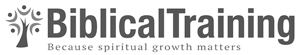 27. The Birth of JesusLuke 1First part of the Bible makes some amazing promisesGod created Adam and Eve so they could enjoy a personal relationshipDid what they were not supposed to do — broke God’s rules — “sin”Result: they and their descendants lost their relationship with GodGod promised to someday do something about their sin — 3:151,800 B.C. — Promise to Abraham (Gen 12:3b)Through Abraham he will bless all people (families)1,000 B.C. — Promise to King David (2 Sam 7:12-14)Physical descendant (“who shall come from your body”)Reign over an eternal kingdomFather/Son relationshipCame to be known as the “Messiah/Christ”700 B.C. — Related prophecy from Micah 5:2Messiah from Bethlehem“Origin is of old, from ancient days”:  supernatural king700 B.C. — Promise of a miraculous birth from a virgin (Isaiah 7:14)“Immanuel” — “God with us”Promise is not only that there would be a miraculous conceptionSomething supernatural about the child himselfAbout 700 years later, God kept his promisesAngel (Gabriel) visited a young woman (Mary)Luke 1:26-38Notice the promises God is starting to keep1. Virgin (v 27)Her Son, Jesus, fulfills God’s promise made through IsaiahConnection between Jesus’ birth and I’s prophecy explicit in Matt 1:22-232. Joseph was a physical descendant of King David (v 27)Jesus fulfills God’s promise to DavidThis Jesus will reign over his eternal kingdom forever3. “Jesus”“God is salvation” — Matt 1:21Jesus fulfills promise to Adam & Eve, and all their descendants, to save from sins4. Jesus will be a blessing to all …And thereby fulfill God’s promise to Abrahama. Blessed with forgiveness of sinb. “Immanuel”: “God with us”The greatest blessing we can ever receive through Abraham/anyoneis to enjoy a personal relationship with our creator — presence of GodMary does become pregnant, as God promisedGoes to see her friend Elizabeth (Luke 1:39-56)Luke 1:50Distinction: blessing to all, but mercy only on someFear GodApproach God in reverential aweBirth (Luke 2:1-7)Angels announce Jesus’ birth to the shepherds (2:8-14)Appropriate — very low on the social scaleBlessing of Abraham is available for all, even shepherds“Great joy will be for all the people” (2:10)Distinction of 2:14God’s peace is only on those with whom he is pleased — fear him“Peace” means that the conflict has ended and relationship restored — we all desperately need that peaceGod does not treat all people the sameFair to allOnly some receive his mercy and peaceWho then is this baby Jesus?Fully God“Son of the Most High/God” His Father is God, not Joseph — Jesus fulfills God’s promise in 2 Sam 7Biblical language for being God (John 1:1; 10:30)God could have sent the messiah some other way — born of a virginbut he sent Jesus this way to make it clear that Jesus was GodNecessary, because in 33 years this baby will die on the crossOn that cross this baby will carry all the sins of all people.No human being could endure that painAnd no human being can pay the penalty for another person’s sinsOnly God could endure the pain,and only God could apply his death as  the penalty for the sins of others.Fully humanBorn of a human mother — John 1:14Mystery that we call the “incarnation” — greatest miracleGod could have sent the messiah some other way, but he sent Jesus this way to make it clear that he was also fully humanNecessary, so that Jesus could pay the penalty for human sinOranges cannot pay the penalty for fig treesOnly a human can pay the penalty for human sinHeb 2:17Jesus, as the incarnated God, becomes …Unique revealer of God the Father (1:18)Unique mediator/intercessor/High priest (1 Tim 2:5)Unique savior (Heb 7:25)No one else, especially no other human, can …Mystery/beauty of the incarnation — good news to the shepherdsNot enough to simply know these facts (demons)Takes more than intellectual assent to be at peace with God/mercyA. Like Adam and Eve, we are sinners/separated from the relationshipB. Jesus, God-Man, died for my sin — penaltyC. Born again, live out our lives as God’s childrenIt’s all about Jesus — no wonder God prepared us for his birth with so many promises.Offer of salvation from sin and relationship with God is offered freely to all — “good news to all people”Invite you to receive God’s blessing — To be saved by his mercyWalk in relationship with him, to finally be at peace.28. John the BaptistMatthew 3Jews of Jesus’ day were the heirs of an OT full of promisesThese promises form the backdrop to the entire New TestamentTo Abraham (Gen 15) — descendants would be God’s special peopleJoel 2 and the coming “Day of the Lord” — a day when God establish his kingdom Isaiah’s promise of a future salvation — People need to prepare themselvesEzekiel 36:26-28c. 500 B.C. — last two verses of OT end with a promise — Malachi 4:5-6Judaism waited — over 400 years of prophetic silence — God did not speakA.D. 27 — John the Baptist breaks onto the scene — 3:1-6SpecificsGrew up in wilderness (Luke 1:80) — conscious fulfillment of Isaiah’s prophecyClothing/food shows simple lifestyle—conscious fulfillment Malachi (2 Kings 1:8)John is the fulfillment of Isaiah’s prophecyPrepare for the coming kingdom of heaven/God — God’s kingly reign — by repenting of sinHard to underestimate the level of excitementHard for You and Me to understand the conflict that John’s message would have produced, especially with religious leaders — not lay“Repent and be Baptized” — Repent of what? Children of Abraham!God’s kingdom belongs to all Jews, regardless of their (lack of) sinWe don’t have to prepare — prepared by being born descendants of Abraham.Ingrained into them that all Israel will be blessed (except very worse) and all Gentiles punishedPart of the Conflict had to do with the Meaning of John’s baptism?John appears to have based his baptism on “proselyte baptism” — “Convert”Gift to the temple; circumcision; baptizedDied to their old life as a Gentile — Begin new life as a JewPrevious debts could not be collected — son marry his motherJohn’s baptism was the declaration thatJews are in exactly the same position as the Gentiles.Just because are Jews not automatically acceptable to GodEthnic descent does not guarantee salvationGod has no grandchildren — No family plan — not enter KG because of parents 3:7-10 — See Actual Conflict between John and Jewish LeadersQuestioned the sincerity of their repentanceI wouldn’t believe you until I see the fruits of your repentance.If you are truly repentant, there will be “good fruit” in your life.I will see movement toward obedience — holiness (Luke 3:10-14)Anticipating their objection — “By the way, your ethnic heritage means squat!”God can fulfill his promise to Abraham by turning stones into children.If the Jewish Leaders really understood significance of John’s baptismTheir repentance would be realBut they think they have something to offer God — ethnic heritageRepentance isn’t real because they don’t think they have anything to repent about.John Understands that True RepentanceBegins with an accurate assessment of our sinful condition — empty handsRepentance shows itself — bears fruitSay another way: No place for biblical repentance that is followed by constant sinTo the person who claims to have had a conversion experienceLife shows no change — think this is okayJohn would cry out — “Bear fruit in keeping with repentance”If there is no fruit, then God’s axe of judgment will cut you off at the feet and you will be thrown into the fires of judgment.(Where is the grace? Divine empowerment? Lose salvation?)Encourage you to let this passage speak for itselfIt is just as true as Rom 8:38-39One reason why we tremble in awe before God“I am Only Preparing the Way” (3:11-12)Fulfill Malachi2 kinds of people1. Those who understand they have nothing to offer God — regardless of ethnicityTruly repent — bear fruit — God’s wheat gathered into barnsReceive God’s promised Holy Spirit — Ezekiel — Pentecost (Acts 2)This Holy Spirit becomes the agent of change, guaranteeing that the process of sanctification — bearing fruit — will begin.Fire that accompanies the Holy Spirit is a purifying, refining fire2. Those who think they have something to offer God — not baptizedNot repent — no fruit — tree cut down — chaff that is burned — cast into judgmentNot receive God’s SpiritFire that accompanies the Holy Spirit is a fire that destroysNo third optionNo place for someone to supposedly repent, their life not to change, and for us to say that is okay — not preferable — but okayJohn says, if your repentance is real it will produce fruitIf not, you are a tree cut down and destroyed by the fires of judgment — you are chaff burned with unquenchable fireJesus appears on the scenePreaches the same message (4:17)What is true for John is also true for you and meOur Evangelical HeritageJohn the Baptist—must be repeatedToday, in America1. Not enough to be born AmericanWhite middle class familyParents that go to churchEvery one of us is a sinner, separated from God, unacceptable to him on our own.Every one of us, individually, must repent and turn to JesusZero distinction between black/white, rich/poorGod has no grandchildren — my fate has nothing to do with my parents2. Repentance is more than raising a hand or saying the “sinner’s prayer”A truly repentant heart always shows itself in a converted lifeStatement of Faith: “Necessary and certain”If we do not bear fruit that is appropriate for repentanceHave not receive Isaiah’s promised salvationHave not receive God’s promised SpiritHave not entered the kingdom of GodIf we truly repentOur godly sorrow will lead to the pursuit of God and his holinessWe will, empowered by his Spirit, be God’s wheat gathered into His barnRepentance involves both confession and profession29. Nicodemus and RebirthJohn 3End of 2 chapter of John, Jesus at Jerusalem for PassoverMany people saw his miracles — “signs.”One of these was a Man Named Nicodemus (3:1-2)Pharisee — Jewish leader — Sanhedrin (7:50-52)Jesus steps through Nicodemus’ accurate yet incomplete assessmentKnows Nicodemus’ deeper question — while Nicodemus never actually asks the question, in v 3 Jesus answers it.Necessity of a Rebirth (3:3)As a PhariseeBelieved that the present age would end when the Messiah comes and sets up the kingdom of God on earthEnter that kingdom by being obedient to the lawIn essence, Jesus repeats the message of John’s baptism Cannot move smoothly into God’s kingdomDoes so with the new imagery of being “born again.”Builds on the imagery in 1:10-13 — “born of God” is to be born againRather than earning admission to God’s kingdom, Nic. Must start from scratchA start so radical that it is a new birthBorn a second time, but this time as God’s childWithout this radically new beginningNicodemus will not see (experience, enter) kingdom of God.Nicodemus doesn’t understand (3:4)Doesn’t understand the metaphor nor the need for a radically new beginning.Jesus clarifies the meaning of the metaphor in v 5.Rebirth is a matter of spiritual repentance and spiritual renewal (3:5)Remember John’s prophecy: I baptize in water; he will baptize in Holy Spirit“Born of water” is a reference to John’s baptism of repentance“Born of (the Holy) Spirit” is ref. to Jesus’ baptism of regeneration/renewalIn order to be part of God’s kingdomExperience the cleansing power of God’s Spirit in repentanceAgree with God — sinner; sin has separatedCleanse from your sinAlso experience the renewing power of that same SpiritRegenerates — gives you a new beginning — a new lifeNicodemus: you cannot walk smoothly into God’s kingdomGod must cleanse you of your sinGod must make you into a new personYou do not save yourself (≠ earn; deserve)— God saves youJesus continues by emphasizing the diff. between flesh and spirit (3:6)Flesh is the worldly existence into which we are all born.Spirit is the realm of salvation and life available to those who are born againYou can’t grow/evolve from the realm of flesh into the realm of the SpiritOnly way to cross the divide is through the work of God’s SpiritWhy all works religions are wrong — knock on doors, money, go to churchDrives the point home (3:7-8)Based on a pun: wind/Spirit, blows/breathes out (speaks), and sound/voiceRebirth is not a natural phenomenonMysterious work of God’s SpiritNot fully understand it, yet it is as real as the windEssence StatementHow is all this possible? (3:9)John 3:16God made the world, loved the world, gave his Son for the world, and His Son will in turn die for the sins of the worldso that those who have placed their trust in Jesus will live with God forever.“Gave his only Son”God’s love led him to treat us, not as we deserve, but according to his grace—gaveHis only Son — no brothers /peers — Sole means of salvation — John 14:6“Whoever believes in him”Because God loved the world, he offers salvation to all — whosoever will may comeOffer of rebirth must not be limited to any one group of peopleRich, white, intelligent, beautifulSalvation is for all; therefore cross is sufficient to cover sins of all who believeYet it is only to those who believe in Jesus given right become children of God(“Believes in”)Mystical term — hard to give clear/precise definitionIncludes belief —intellectual assent — believe facts — not saving faith (Jam 2:19)Includes the idea of coming to faithThat time when we initially submitted ourselves to God’s rule — enter kingdom — raised our hand and said the “sinner’s prayer”“Believe in” is better “believe into” — Incorrect Greek grammarBiblical belief is no longer believing in ourselves — but transferring our trust out of ourselves into Jesus“Faith is an activity which takes us right outside ourselves and makes us one with Christ.” (modified Morris)Elsewhere John calls it “receiving” and “abiding” in Jesus — 20:31Paul calls it being “in Christ” — mystical union — Col 3:3; Gal 2:20Moved our trust out of ourselves — thrown ourselves into the merciful arms of God — there lie, fully trusting him for everything.This is what is so wrong with “event” Christianity  — “easy believism”All that matters is the one-time event of saying “I believe”Thinking that is all there is to being a follower of Jesus.But true biblical belief moves us out of ourselves and into the person of JesusBecome his child — live as his child — follower; discipleTo believe into Jesus is to abide in Him, live in him, be joined to him.No longer trust in ourselves for salvation/life — place all our trust in him.“Not perish but have eternal life”We think of “eternal” in temporal terms — never ending“Life of the age”Bible thinks in terms of two ages — this age and the age to come (Messianic)Not so much that this coming age will go on foreverIt is a different kind of age — emphasis is on quality, not quantityEssence of eternal life: life lived in relationship with God — 17:3We can possess this quality of life here and nowWhen we enter the kingdom, we have eternal life How Jesus concludes (3:36a)Elsewhere — “abundant” — 6:35Still hurts and pains — joy that is deeper than circumstancesAfter our death — same thing, even more so — see Him face to faceThe Doors of the Kingdom of God Stand Open Before YouGod made you, loves youand knowing him is the only answer to the longing in your heartOnly way to enter this relationship is to allow God’s Spirit to radically change you.Begins with an admission of sin — repentance — cross is sufficientBegins with believing into JesusTrusting him wholly for forgiveness and lifeThen God will make you into something that you were not before — renewingLive out your life as his child — a reborn child of GodLive a quality of life unlike anything the world has to offer.All the while looking forward to living, eternally, in his presence.30. BeatitudesMatthew 5:1–10Early in his ministry, Jesus went up mountainPreached most famous sermon — “Sermon on the Mount”Permeated English language — “turn cheek” — Lord’s PrayerStott, 15Begins with “8 Beatitudes”From the Latin word “blessed” — first wordPrimary meaning of the word is not subjective: “happy”People who are blessed by God may be happy, but not necessarily soMost basic meaning is objective: “find approval” (from God)Beatitudes are the message of how you and I canfind approval with Godthat blessedness lives itself out day to day1. Blessed are the poor in spirit … kingdom” (5:3)Definition“Recognition of our inability to be approved by God on our own”“There is nothing I can do about my sin and separateness”Recognition of spiritual bankruptcyStott, 39 — opposite of self-sufficiency/Christ-sufficiencyThe fundamental characteristic of every discipleListed first: all other beatitudes flow from it — fundamentalEvery person who becomes a disciple does so by first recognizing they have nothing to offer.Promise: Kingdom is God’s rule in and over creation — my life — “blessed”Consequences of “Poor in spirit” — “Golden chain”2. “Blessed are those who mourn … comforted” (5:4)Not salvation by sorrow.Not salvation by merely acknowledging sinSpiritual poverty, bankruptcy — moved, as it were, to tearsConfession to contrition/deep sorrow/repentance — mourn (Jas 4:8-9)Promise: “They shall be comforted”There is an end to spiritual emptiness — brokenness can move to wholenessNot by therapeutic preaching that wants you to feel good about yourself.It is God who leads us through brokenness (mourn) to wholeness (comfort)If not fully comforted, perhaps you have not fully mourned —  Rom 7:24Yes, total comfort waits until heaven, but there is true, profound comfort now3. “Blessed are the meek … inherit” (5:5)The person who recognizes spiritual bankruptcy, to the point of mourning,will not be a proud, arrogant, self-assertive person — neither a doormatMeek: has an accurate assessment of himself — Stott, 43Sees sinner praying: “there but for the grace of God go I.”Promise: “they will inherit the earth” — opposite of expectationsCounter-cultural (first, last; greatest, least; be served but serve)—Stott/Hughes4. “Blessed are those who hunger and thirst for righteousness” (5:6)Meek have no righteousness in and of themselvesGod’s righteous — God alone can declare us righteousPromise: “they shall be satisfied” — Ps 107:9; John 6:35If your hunger/thirst not satisfied — greatest joy/deepest delight Nibbled and sipped at his righteousness — Ps 42:1Especially combination of 1/4 that shows the essence of the gospel“Poor in Spirit”: nothing in my hand; drives non-disciple to his knees — ASeek for God’s righteousness — cross — BRelate to others (Poor, Mourn, Meek, Hunger)5. “Blessed are the merciful, for they shall receive mercy” (5:7)“Compassion for people in need” (Stott, 47)If you understand that you are spiritually bankrupt—extend mercy—receiveIf you respond to people in arrogance/anger, not mercy, probably haven’t come to grips with your own poverty and with God’s righteousness6. “Blessed are the pure in heart, for they shall see God” (5:8)“Undivided, unmixed” — opposite of hypocrisy (two-faced)Loyalty to our king is undivided — fully-devoted disciples — 6:24There is no promise to see God if you are a part-time disciple7. “Blessed are the peacemakers, for they shall be called sons of God”The merciful and pure do not pursue violenceShare in the character of their king, and so act like his son (or daughter)Not “Peace at all costs”E.g., no peace at the cost of ignoring sin — 12:188. Persecuted — 5:10, 11-12No matter how hard you try — some will not live at peace with youIf you live as a son of the King, you will be persecuted — counter-culturalJohn 15:18-20a — Stott, 52.Oh, that WE would be known as a persecuted churchNot primarily that “I like the worship” or “the Bible is preached”Recognizes our spiritual bankruptcy — mourn; meek; hungerMoves us to live in a counter-cultural way — fully-devoted disciplesToo difficult? Yes — Rebirth (3:3)A: Poor in spirit; B: Seek his righteousness; C: Live counter-culturally31. The Lord’s PrayerMatt 6:9-13Prayer is the greatest mystery in lifeIt lies at the heart of the ultimately mysterious relationship we enjoy w/ GodSome things we do not understand about prayerMany things we do know — Lord’s Prayer (Matt 6:9-13)Never intended to be repeated — meaninglessly “Pray like this” — pattern of what prayer looks likePrayer Starts with a Proper View of God“Our,” not “my”Certainly are occasions for individual prayer — inner-room typePronouns are plural — corporate prayerAmerican church largely forgot power/need for corporate prayerWe think God wants us to be “rugged individualists” — think wrong“Father in heaven”“Father” (Abba) is the family term for the father — familiarity (child)Approachable, personal, cares about youRevolutionary to think of God in such personal termsJudaism much more comfortable with the “in heaven” sideOtherness, majesty, wonder, fear, Lord and judge (Carson, 64)Prayer calls us to balance these twoOur culture desperately needs to rediscover the latter — majesty/wonderWe often treat God with disrespectful familiarity“Wave to Jesus for his birthday.”Prayer Focuses First on God & His GloryThis is the first of two basic truths about prayerPrayer is not primarily about mePrayer is a time to be focused on GodThree imperatives — Calling on God to act for his own glory1. “Hallowed be your name”“Hallowed” is holy; “Name” stands for the person himselfGod already is holy — calling on God to act in/thru me/us in such a way that the world sees he is holy — sinless, perfect.2. “Your kingdom come”Not earthly realm but kingly “rule” in lives of his disciplesCalling on God to rule in me/us — rule expand throughout the worldUltimately, God’s rule would come in all its fullness (Phil 2) — Maranatha3. “Your will be done, on earth as it is in heaven”God’s will is always done, perfectly, in heaven“Not my will but yours be done.”Prayers that put God first, and us a distant lastWhen we understand: “Our Father in heaven” (approachable; awe-inspiring)We fade into the backgroundBecome consumed with God and not ourselvesHis glory becomes central and not oursAnd we can pray, “May your name be hallowed … kingdom … will”Prayers often in conflict with what we really think/doPray: “May you be seen as holy,” but when we live as sinners and not saintsOur sin diminishes God in the eyes of the world — makes him small“Oh my God”— vulgar — our curse shames God, makes him seem less holyPray: “May your kingdom come,” but we fight against God’s lordship in our livesGod’s kingdom does not grow, in our lives — outreach — missionsChallenge of prayer — do we mean what we say?When Our Deepest Desire is to See God GlorifiedWe come to understand our total dependence on him — 2nd basic truthPrayer shifts to our needs that only God can supply — three imperativesNB: the focus is still on God, because it is only He who can act on our behalf.4. Dependence for physical needs: “Give us this day our daily bread”God is concerned about my daily, mundane needsWants to give us our needs, not “greeds”Daily bread, not yearly breadUnderstand that everything comes from God Live in dependence on him — 1 Cor 4:7 — abilities, opportunitiesHuman security is an illusion — 6:335. Dependence for spiritual needs: “Forgive us our debts as …”Think of sin as a debt owed to God — payment for that debt comes only from GodRelationship between God forgiving us, and us forgiving others (vv 14-15)If I truly understands who God is and what He has done in forgiving my sins I will freely forgives others — sign of my true repentanceBut if I hold on to resentments and hurts and refuse to forgive others.Wouldn’t forgive until I think they are really sorryThen I have not truly repented of my own sinsGod will not forgive me — my relationship with Him damagedDifficult — only hurts me (December 7)Nothing more sinful than my heartMy forgiveness of others must not be predicated on their repentanceRather, God’s forgiveness of me is predicated on my forgiveness of others6. “And lead us not into temptation but deliver us from evil”DifficultGod does not tempt anyone (James 1:13)“Testing” of our faith is a good thing (Jam 1:2-4)“Evil” can also be “evil one,” i.e., SatanBasic idea is clear: Express our dependence on God for our moral needsWe are not capable, in and of ourselves, to resist the power of sin and SatanOnly God can protect us from sin — “Wretched man …”Most of Us are Obsessed with OurselvesOur reputation, authority over ourselves, our will be doneShows itself in self-reliance (physical, spiritual, and moral needs)EnslavedPrayer teaches us that we should be obsessed with God — his holiness, reign, willIn that obsession we see our utter dependence on him for all thingsWith our hands open and empty, we come to our father in prayer.Free — rest, trust, servePrayer is worship, and lets worship God right nowEncourage you to follow the pattern tonight32. Seeking GodMatt 6:25–34We can worry about anything and everythingOur creativity is overwhelming in devising ways in which to worryPaying off the new building, even though it isn’t even builtGetting married, even though we haven’t figured out how to date yetMaking ends meet, even when there is money in the bankLike it: Worry carries illusion it can actually accomplish somethingMore dangerously, worry carries the illusion that I am in controlSermon on Mount is Counter-Cultural in what it Teaches about WorryNutshell: The kind of person who recognizes his spiritual poverty and trusts in God’s righteousness, is the kind of person who will replace worry with faith as he seeks hard after God.Disciples have given their “Unwavering loyalty” — 6:25Because we trust in God and not in ourselvesTherefore, that trust shows itself in a refusal to worry about the necessities of lifeLogic: (Implied) God has already given us life/bodySustain the life he has created with food (eat and drink)Sustain the body he has created with clothing — No worriesTo drive this point home Jesus draws out two illustrations from nature1. Feeding the birds — 6:26 — You are of more value(V 27  — no good, except to get that ulcer you’ve always wanted)2. Clothing the flowers — 6:28-30 — little faithIf God cares for his creation, also care for you — more (Luther in Stott, p. 164)Both these illustrations from nature are based on one fundamental truthGod does in fact feed the birds and clothe the flowersWhat do you see …when you see a robin tugging at a worm,or the wild flowers on the face of Mt. Raineror pictures of distant galaxies,or the infinite variety throughout creation?Do you see impersonal forces of nature and evolution just doing what they do?Beautiful / powerful God declaring his glory in the infinitude of all creation?Creator and Sustainer of all life?As we look at creation we must learn to see God, and God at workSometimes we see God working in “supernatural” waysgives life to a newborn baby that should have diedor stretches out his hand to stop the truck sliding into your car.Also see God working through “laws of nature”The laws that God established and still superintends — supernaturalGravity not work because mass attracts — gravity God says mass attractsIt is God, not mother nature, who oversees the cycle of life that produces worms for the robins and photosynthesis for the plantsWe must learn to see God at work supernaturally in both mundane & unusualOnly when we see that God does in fact feed the birds / clothe flowersThat we will be able to see that God also feeds & clothe usSometimes through “ordinary” means — genes, abilities, education, jobWith these “ordinary” means we are called to work, as diligently as the birds2 Thess 5:10 “If anyone is not willing to work, let him not eat.”Other times through wonderful surprisesGene and the Giant TurnipOur heavenly Father created usCommitted to providing for usTherefore, we must not worryRepeats Theme (v 31) — Two reasons (v 32)1. “For the Gentiles seek after all these things”Those who do not know God are justifiably preoccupied with survivalBut when we worry about food and clothing, we look/sound just like themWe must be different — salt and light — Set apart — in but no of the world2. “Your heavenly Father knows that you need them all”And, as the paragraph argues, has committed to providing themTo worry is to call into question the love and promise and provision of GodTo worry is “practical atheism and an affront to God” (Mounce, 126)V 30  “O you of little faith”There is an anxiousness that is good — “concern”Concern that calls us to work hard as unto the Lord — not lazyConcern for our own sin and the needs of othersBut there is an anxiousness that comes from a lack of faithNot convinced that the God who gave us life will sustain lifeLack of faith that dethrones God — I climb up and I take charge—worryWhen you and I live this type of self-centered, faithless, anxious lifeWe have become narcissistic atheistsThe negative “do not” is replaced by the positive “do” (v 33)Context: we are spiritually impoverished, mourn, hunger for God’s righteousnessPray, “May your kingdom come; may your will be done”Chosen to trust God rather than ourselves, and therefore .…Rather than worrying about necessities of life — God has said he will take care of,We seek God’s kingdom — rule/reign in me/worldWe seek God’s righteous standards, and pray that they be “established and obeyed in every area of life” (Blomberg, 100)Essence Statement“People Pursing God in Spirit and Truth”Fill ourselves with a love and trust and pursuit of God — a God who has given us life and has promised to sustain that life — no room for faithless worry.Promise: “all these things will be added to you”As we seek, he will give us our needs, not “greeds” (mundane and unexpected)All the things we need for life and body will be givenDo you believe this?As I look at my life, my worrying, do I really believe this?Don’t saints die from starvation and exposure?Part of the answer is in v 25Life is more than food, and we have what we need for true lifeLife is more than clothing, and we have been clothed in His righteousnessPart of the answer is also that there is enough food and clothingThose who have it wouldn’t share with those who don’tPerhaps the problem is more our lack of missions than God’s provisionLet’s not be practicing atheistsLet’s not act like there is no God, or that he doesn’t care, or isn’t powerful enough to sustain his creationRather, lets assert our own impoverishment and God’s richesFree ourselves from the illusion of control that comes with worryLet’s see God at work everywhere, in every way, and learn from his creationReplace worry with trust in God’s provision and careDoesn’t happen overnightProcess begins with a correct understanding of myself — poor, mournAs we hunger/thirst, we will fill our hearts and minds with JesusWe will find that he satisfies our hunger, refreshes our thirst, clothes our bodies33. The Deity of ChristJohn 10:30John 10 centers on the imagery of sheep and their shepherdShepherd — vv 3b-4Changes metaphor — vv 7b-8Changes metaphor again in vv 11 and 14Shepherd Jesus) knows the sheep — name, leadsSheep (us) know our shepherd — follow (not follow false) Picture of God as shepherd and us as sheep background to our passage10:22-24Probably not an honest inquiry — like Sanhedrin, legal accusationJesus gives them more than they ask for10:25-29Jesus answers that he has already told them plainlyNot listening to what he was sayingNot seeing the significance of his worksThey were unable to understand his words/actionsDid not believeWere not able to believe because they are not Jesus’ sheepElectionThe Father has chosen specific sheep to be his ownGiven them to Jesus so that Jesus will give them eternal lifeSheep know Jesus’ voice and follow and will never be taken from the Father.Why? None greater than God the Father10:30 — “I and the Father are one”What is Jesus not saying?1. He and the Father are identicalGreek is explicit — “One thing,” not “one person”Distinct “persons” — 10:29“God” and “Father” are different categories — don’t mix themJesus is God, and the Father is God, and Jesus is not the Father 2. He is less than God — lesser status (Mormons; JW)Stoned for blasphemy — 10:33b“Son of God” is not less than God — 10:36Phil 2:6 “although he existed in the form of God … equality with God …”“Form” does not mean an inferior copyWhat is Jesus saying?While the Father and Son are distinct persons, they are both the one Godto see one is to see the other (14:9),to hear one is to hear the other, to glorify the Son is to glorify the Father (17:1).10:28-29  “my hand … Father’s hand”Mystery of the TrinityWe believe God is One — Bible says soNot three Gods working together (heresy of “tritheism”)Isa 45:5-6We believe God is Three — Bible says soThere is not one God in three forms (heresy of Modalism)Father is fully GodSon is fully God, yet distinct from the FatherHS is fully God, yet distinct from both — Statement of FaithUltimately, human language fails — no analogy to God“Trinity” is Latin for “threeness”Three persons of the God-headThis is as it should be expectedNo surprise that God is not like us or like anything else in creationUltimately unfathomableHelps us understand other passages in John8:58 (Exodus 3) — “Great I AM”1:1 — John is not saying everything God is, Jesus isMore to God than JesusYet, Jesus is fully GodThis is why the Prologue ends as it does — 1:1820:28More to this than mere theological curiosityBecause Jesus is the great “I am,” that he can also say …6:35 — he is the only thing that will truly satisfy“I am the light of the world” (8:12; 9:5) — source of truth
“I am the door” for the sheep — unique source of salvation and life
“I am the good shepherd” — God who lays down his life for his sheep
“I am the resurrection and the life” (11:25) — source for life, before & after death
“I am the vine” (15:5) — our only source of nourishment
“I am the way … truth … life” (14:6)Doctrine of the Deity of Christ is not just in JohnExplains why Jesus can forgive sins, when only God can forgiveWhy Jesus claims honor/glory/worship that belongs solely to GodWhy verses in the OT that refer to God can be applied to Jesus in NT(Phil 2:6; Col 1:15, 20; Rom 9:5; Titus 2:13)Question of John 10:30 is not what it means — Do you believe it?I wonder if we really do?If I really believed Jesus is God, I wouldn’t compartmentalize him?Would we disobey him?“Bear one another’s burdens” — live in isolation?Eph 4:29Good shepherd is God — God diedWould we continue in our hypocrisy — mask our deceitful hearts by saying religious things?Think of greatest thing in all creation — Sombrero Galaxy displays glory of J/GThen think of the smallest animal/insect — myself as antEven this comparison fails, not because I am less than an ant, but because Jesus, God, is greater than galaxy — anything we can see/experience/conceive of.And yet we fight him, marginalize him, ignore him, and argue that he doesn’t know what he is talking about.Do I really believe Jesus is God?I know it is not that simpleDebates shows the unbelievable power of sinThat the ants would shake their defiant fists in the face of the God of galaxies“I’ll do it my way. You can’t tell me how to dress/talk/do!”Power of sin blended with our deceitful hearts is a force greater than anything we can possibly imagine — certainly greater than we can overcome on our own.Life is a journey, and we walk the path together — brothers/good shepherd (JG)As we walk, as we make mistakes, we also learn from our mistakes, and growJesus grows larger — we see him more and more for who he isSame time we see the ugliness of our sin for what it truly isAs we walk, as come to learn again and again that Jesus is God, then when we …Pray — Creator of all life — all galaxiesHurt — Reach out to the Sustainer of all lifeLonely — Jesus, the God of Galaxies, sits by our bedSin — it was God who laid down his own life, the galaxy for the antMeaning/Significance — find it solely in him.“I and the Father are One”34. Discipleship“Peter’s Confession” — Mark 8:27-30After probably two years of ministry, Jesus is ready to ask his disciples, “Who am I?”“Peter’s Confession” — Mark 8:27–30But Peter didn’t understand his own confessionExpected the Messiah to be victorious
Disciples would live in God’s kingdom as earthly rulersInstead, Jesus tells them them he is going to die — 8:31–33Not only does this contradict all of Peter’s expectations about the Christ
Has significant repercussions in terms of what it means to be a disciple
This is what Jesus talks about in the next paragraph” discipleship in the kingdomThesis statement (v 34)“Come after me … follow me”Jesus thinks in terms of discipleship (“followers”)Becoming a disciple — “count the cost; hand to the plow …”
Being — hunger and thirst for God’s righteousness
Dying as a disciple — “He who perseveres to the end will be saved.”Paul thinks the same way, but with different termsJustification by faith — Rom 12:1-2Warning passages to persevere (Col 1:21-22a)Much of American church has adopted terminology/way of thinking = foreignAs a result, our understanding of being a Christian is often skewedE.g., we talk about making a “profession of faith”Raised hand — sinner’s prayer — join the churchProblem: we think that this is all there is — God doesn’t necessarily require anything else.Yes, these are all ways of speaking about “becoming” a discipleBut there is more to discipleship than becoming a disciple — being; dyingWe must speak/think in biblical categories“Deny” — What does that mean?Not denying ourselves “things” in generalNot asceticism (e.g., Lent)To “deny” myself means that I say “No” to my very selfSay, “I will not live for myself”“I will not pursue my goals/ambitions/desires”“I am not on the throne of my life — it’s not all about me.”To “deny” myself means saying “Yes” to God“I will live for God”“I will pursue His goals, ambitions, and desires“May your will be done”Agree with Jesus in Gethsemane: “No my will, but yours”To say “No” to myself and to say “Yes” to GodI had to make this choice several years ago“Are you willing to give up all your goals/ambitions/desires for me?”Good things — programming, books, websiteAfter a difficult struggle I said, “Okay, fine, whatever.”Some of the things God gave back to me — and more (pastor)Still a decision I have to make weekly, sometimes dailyWill you deny yourself? What would that look like?Live a life dependent upon Jesus — pursue his goals, ambitions, desires? “Take up your cross”Luke 9:23 — “take up his cross daily”Cross was a well-known means of execution and deathJesus had just said he was going to die, and evidently so must his disciplesTake up cross: daily live out the fact that …You do not live for yourselfYou are no longer central in our own lifeYou in fact have died to yourself and live for God — Gal 2:20This is how we “follow” Jesus — decision followed by actionNot enough to talk the talk — deny; I am a ChristianDisciples walk the walk — crossJesus continuesV 35 spells out the rationale behind v 34If you attempt to save your life — refuse to deny — you will lose it (hell)If you lose your life for gospel — deny — you will save your life (heaven) Vv 36-37 emphasizes that there is nothing more important than your lifeV 38 — Spells out what a self-centered life — non-denial — will cost you“Son of Man” — Jesus — Daniel — JudgmentWhat does it mean to be ashamed of someone?To not want to be connected with them — to distance yourselfContext: ashamed of Jesus — live in such a way that you distance yourself from him — living for yourself, denying Him and not yourselfWhat does it mean for Son of Man to be ashamed of you?To distance himself from you at your final judgment. — HellCritical not to water down what “ashamed” meansWhen we stand before the throne of judgment, Jesus will not ask us if we raised our hand and said the sinner’s prayer and made profession of faith.He is going to ask, “Were you proud of me? Did you live for me?” “Not ashamed”?When the Bible talks about judgment, it speaks of judgment based on … worksNot in the sense that we earn our salvation — by grace through faithIn conversion we were made into new creatures/new birth, and we must live out that change by God’s powerStatement of Faith — Rev 20:12; Rom 2:6-8; Matt 25:31-40 (sobering) — 8:38Piper: What drives you? “Our churches are full of people going to hell”Harsh at first, but true.When the gospel is not taught in its fullness — becoming, being, dying a disciple — when Jesus no longer says, “Come and follow me” …People don’t know what  God requires of themRaise their hand, join the church, and live any way they want toThey think they are on their way to heavenI think every preacher should have to stand and watch the people in his church go through judgmentHe should preach with that knowledge in mindImagine the look on the faces of the condemned — “I did what you told me.”Why I always preach the full gospel — guilt of your blood is not on my handsDo you want to be Jesus’ disciple? (only disciples go to heaven)Become a discipleConfession, profession, commitmentGod’s power will change youLive as a discipleDeny — crossGod’s same power will continue to transform your life so that you can die a d.Urge: Give yourself wholly to Him — “Whatever”Come to know the only true freedom and joyPs 16:11 “You make known to me the path of life; in your presence there is fullness of joy; at your right hand are pleasures forevermore.”35. The Greatest CommandmentMark 12:28-34After 3.5 years of public ministryWe now come to the last week of Jesus’ lifeTension is increasing between Jesus and the religious leadersJesus has been pronouncing judgmentThey have challenged Jesus’ authority and tried to embroiled him in political and theological turmoilThis tension provides context for our story: Greatest Command?Mark 12:28-34Answers by quoting the Shema (Dt 6:4-9)MonotheismOur primary response to the one God — is to love himLove him passionately — heart, soul, mind, strength — everything, w/o reserveWhat does it mean — really — to “Love God”1. Emotional — Puritans talked about our “affections”2. Personal — not love things about God, but love God himself1. Is your love of God emotional?Does it move you, like even a good song? — Draw you closer to God?Does your relationship with Jesus affect you at the deepest places of your soul?We are different people, and we show our emotions differentlyBut for love to be love, there must be emotion — must move our affections
If your children were perfectly obedient—no emotional tie—love?
If your spouse perfect — did everything expected but no emotional attachment?
You can’t take the personal, emotional element out of love and still have love.What does loving God look like?In many ways it looks like the love I have for my wifeEmotional: want to spend time — understand — what makes her tick (informed)Drives me to act: encourage; speak only kind words; provide; ache when awayMy love is highly emotional, and it drives me to act in a certain way, not because I have to, but because I want to, because I love her.What does loving God look like?In many ways, it looks like the love God has for meGod delights in me — Ps 18:19; 32:10Drives him to act: John 3:16 — Ps 59:16What does loving God look like?Emotional: I want to know him, enjoy being in his presenceWhen I sin, I ache when we are apartPs 42:2; 43:4a; 63:1Drives me to act: spend time; read His word; talk; tell others of his love for meYes, obey (Jn 14:15)But “loving God” is not the same thing as being obeying God“Do you love God?” Yes, I do what I am supposed to do — I go to churchLove is the basis for the obedience; they are not the same thing.Only shoveled and mowed, would I love my wife or be the gardener?If we love God, then yes we do obey him, but there is so much moreHe is our greatest joy, deepest desire — highly emotionalThen out his love for me, and my love for him, then I act in obedienceBy the way, we are not called to “like” God — all your heart, soul ...”God demands pre-eminence — more than mother/father2. Is our love of God personal?Greatest commandment is to love “God,” not love things about himI believe our tendency is not to love the person of Godbut to love the more tangible things that relate to himDanger: we often equate loving these good things with loving GodThese good things become idols1. Loving the Bible is not loving GodKnowing the Bible is good.How can we be like Jesus if we do not know what he is like?Without biblical knowledge, our love is ignorant emotionalismBut loving the Bible does not mean you love GodReading the Bible does not necessarily mean you are hearing the author.Pharisees knew and loved the Bible, but Jesus says: John 5:37-38Test: do you stop with the words, or do the words carry you into an encounter with the author, and encounter in which your life is changed?2. Loving worship is not loving GodSome people love to worship worship, but they don’t worship GodLove to come to church whenever the door is open.Love the fellowship — physiological effect music has on their bodiesBut if the focus remains on them —not GodHow they feel — not whether God praised, glorifiedCome out of church feeling good about themselves but not necessarily feeling good about God.Often hear two comments about a good churchEnjoy the worship and the Bible preaching — goodRather hear: “People love God” — first things firstEncourage me to love GodEncourage me to express my love in worshipEncourage me to inform my love with biblical preachingWhen I go to church, I am in the midst of people who love God — Greatest C.Scribe asked “which commandment” (singular)But Jesus can’t stop at the one greatest commandmentYou can’t love God without at the same time loving your neighbor — 12:31bJesus knows our tendency is to love in the abstract — love moves to actionIf you do not love your neighbor, you do not love GodNeighbor is more than people living on your street — sitting nextLove for God necessarily leads to love for others — 1 John 4:20-21Love for God necessarily overflows into action for others — 1 Cor 13:4-7Juan Carlos Ortiz (South America): “The text for this morning is, “Love your neighbor.”Do you love God? Ask the person sitting next to you.Listen to how we speak about one another — love / grace — critical/judgmentalWe cannot, at the same time, love God and speak in critical, demeaning, negative ways about one anotherGreatest Commandment is to love God — most importantLove must necessarily move your affectionsLove must be directed to the person of God, not good things about himLove that must overflow into our lives and neighborhoodsIf we do nothing else as a church, may we love God-And may that love be visible in how we treat/talk about one another36. EschatologyMatthew 24Jesus has been teaching his disciples that he will go awayPromises that he will return to stand in judgment of the worldNow near the end of the last week of his lifeAnother promise — 24:1-2
Horrific — God’s houseDisciples two questions in v 31. When will the temple be destroyed (v 3a)2. Sign of Jesus’ return and the end of this age (v 3b) Jews thought of time in terms of two “ages," two time periodsThis age, which would end when the Messiah came
Start a new age — Messianic age — age to comeDisciples can’t conceive of the temple being destroyed apart from Messiah/AgeTwo answers are intertwined throughout chapter
Key to interpretation — which question is being answered?1. When will the temple be destroyed?Many false signs (24:4-8)False Christs — wars — famines and earthquakes24:9-14 — The first true sign of the temple’s coming destruction: tribulationVv 12-14 — “apostasy” — perseverance by disciples so gospel can be preachedImportant point — eschatology (“study of last things”) is primarily ethicalNot a detailed road map into the futureGet worse — we win; they lose — live like you believe this (faithful)24:15-20 — Second and final sign is the “Abomination of Desolation” (vv 15-16)Prophecy in Daniel — elsewhere called the Anti-Christ — 2 Thess 2:3b-4Jesus has answered the first of the two questionsFulfilled in A.D. 70 — every stone pulled downAt v 21 it starts to get a little sticky to interpret (vv 21-22)Increase in the tribulation leading up to the destruction of the templeJosephus says 1 million Jews died — cannibalism, etc.Language seems to go beyond just 70 A.D. — “no human being”Most believe the tribulation of 70 A.D. was a precursor — typical of prophecy — to the  even greater tribulation before Jesus’ return — and then these words have their fullest meaning.Vv 23-28 — Continue to be false prophets during this time of tribulationDon’t be tricked — when Jesus returns, everyone will know it — v 27Can’t have a secret return of Christ2. Jesus now answers the second question — sign of his return (29-31)The period of tribulation will someday endInstantly, without warningCosmic signs — perhaps metaphorical (“earth-shaking”) or literalVv 30-31 — Can you imagine?What has to happen before Jesus comes back? TribulationWorld-wide Church has lived in constant tribulationOften horrific in many placesIn America we just don’t feel it, yetToday in Sudan and Indonesia — can’t get worse — no survivorsI think — controversial — that all that must occur before Jesus returns has already occurred, or is occurringRepeat of the “Great Tribulation” of A.D. 70 may already be under wayPerhaps in the midst of the final apostasy — state of the American churchAnti-Christ — by time of 1 John there were manyJesus’ point here through end of 25 — no more specific signs/warningJesus to the disciples: not the right questionJesus tells us the right question in a few versesJesus speaks specifically about signs preceding these two eventsFirst question (temple): Watch for the signs — vv 32-35“These things” cannot be Christ’s return …(≠ vv 29-31)24:3  Disciples: “Tell us when will these things be” — temple24:33  Return is near24:34  Tribulation/Abomination/Temple will both occur within one generationSecond question: There will be no signs preceding Jesus’ returnBasic thrust from here to the end of chapter 25 — other than tribulationEmphasis: we must be ready — right questionV 36 — No one knows when Jesus will return“That day” can’t be the destruction of Jerusalem since there are signsV 33 leaves Jesus “near, at the very gate”“That day” is that day when he finally comes through the gateSome think “day and hour” mean specific times — possible but not necessaryArrive at the same situation — if not watching, it will surprise usSeries of three passagesPoint: don’t become preoccupied with looking for signsDon’t wait for signs and then get ready — be prepared1. Will catch some people unawares — 24:37-44, esp. 42 & 44Comes without warning, so live in preparedness2. Jesus may come sooner than you think — 24:45-51Reward and punishment3. Jesus may come later than you think — 25:1-13 (Ten Bridesmaids)Jewish custom: wedding ceremony in bride’s house, and then procession to the groom’s house for the wedding mealBridesmaids wait for the procession and join inReward for being ready? Join the bride/groom for feastPunishment: “I do not know you” and left outSo what does it mean to be ready/prepared?Heart of eschatology, and what Jesus wanted to teach1. Parable of the Talents (25:14-30)Talent is two month’s wages — 5-2-1Reward (v21) and punishment (v 30)We prepare for Jesus’ return by being good stewards of what he has given usAll that we — financially, materially — is his, and we will answer to himNone of us are independently wealthy2. Discourse on the Final Judgment (25:31-46)Judgment sceneGood stewards are the sheep on right — vv 34-40Good stewardship of wealth/time is basis of judgment — not professionDid your life change when I made you into a new creature?Bad stewards are the goats on left — vv 41-46Are you ready for Jesus to return?He is near the gates—everything that must occur has happened—or is happeningDo you want to hear, “you wicked and slothful servant” … v 30Live only for the present, not looking forward to your master’s return — not readyRefuse to use God’s wealth for God’s purposes — treasure up treasures on earthRefuse to be a steward of God’s time — not visit your disenfranchised brothersYour blood is on your headDo you want to hear: v 21, 34Be ready for Jesus’ return — sooner, later — will comePrepare: use all that God has given you for God’s purposes — principle/interest are hisLove his brothers, especially those in need — feed, welcome, clothe, visit — v 40If you hear nothing else this morningJesus is coming again — we win; they loseLet’s live like we believe this — prepared good stewards of wealth/time37. The Holy SpiritJohn 14–17John 14-17 is called the “Upper Room Discourse”Last time Jesus was alone with his disciples before his death — many topicsFour times Jesus discusses the coming Holy Spirit — look at 3Trinity — monotheists — triune GodGod the Father/Son/HS — each person fully God — distinct yet one—mysteryWhat do we learn about the God the HS from the Upper Room Discourse?1. John 14:16-17Jesus is going to leave them shortly — 14:2-3Context for 14:16-17“Helper” — “Advocate,” “Counselor” — “Paraclete” — “Holy Spirit”A friend who argues in your defense in the law courtParaclete, HS, God, is on our side — fight for you in the challenges of life“Another”While Jesus was on earth, he was advocate/friend for his disciplesH.S. will continue doing the same, but he will be with us forever.Yet, as real as he is to us who are his disciples …The World is incapable of hearing/recognizing the HS (reread)I cannot convince a non-believer of the reality of the HSNo amount of arguing will help — They wouldn’t get itJohn 3:6  “That which is born of the flesh is flesh …”“The natural person does not accept the things of the Spirit of God, for they are folly to him, and he is not able to understand them because they are spiritually discerned” (1 Cor 2:14).Yet without coming to know the HS — never find forgiveness (John 3:5)Wonderful promiseActive since Genesis 1:2Hover over the face of the watersHS is in the midst of the 11 disciplesSomeday, he will be “in” all disciples — Acts 2 — “Indwelling”2. 14:25-26Part of the work of the indwelling Spirit is to teach us “all things” (to love & obey God)1. Sometimes speaks quietly to our mindsWhispers, “Turn off the movie”
Don’t say that — critical; judgmental — I don’t care if you think you’re right
Question: when he whispers, are you listening? — Are we quick to obey?2. Sometimes he shouts and hits us over the head with a 2x4Keith3. Other times he speaks through ScriptureAs you read the very words of God, you begin to hear/commune with its author“Illumination” of Scripture“Think over what I say, for the Lord will give you understanding in everything” (2 Tim 2:7)Specifically for the 11 Disciples — help them remember what Jesus taughtWhy do you believe the gospel writers got it right?Logical arguments: eyewitnessesBut I’m not going to trust my life to logical arguments (≠ faith)Reliability of Scripture based on Jesus’ promiseWouldn’t convince a non-Christian, but it is all I need and confirming work of the Holy Spirit3. 16:4b-11 (-15)Imagine yourself as a disciple — advantage?HS could not come until the work of the cross was accomplishedTurn a band of frightened men who fled after Jesus’ arrest, to Acts 4:19-20“Convict the world”Paraclete not just our defense attorney but also God’s prosecuting attorney1. Convict the world of its sinGracious act in showing people that they are not acceptable to GodWhen you/I do not tell people that apart from Christ they will die in their sins and go to hell — no favor — not love but apathyLet them think they can walk straight into kingdom of God — born againNecessary actSaid earlier, the world on its own cannot respond to the gospelBlinded by their sin of unbeliefNo matter how hard you or I try, we cannot convict the world of their sin, or reality of the HS“No one can come to me unless the Father who sent me draws him” (6:44)It is the HS’s job to convict the world of his presence/sin — supernatural How doe the HS do this?Sometimes HS works directly — prick conscience; challenge beliefsPrimarily through Jesus’ disciples as we proclaim/live the gospel of sin/ forgiveness/joyA of the ABCsWhile you and I must say the words, it is not our job to drive it homeFree you up for evangelism16 year old suicideFor those of you who are truly “seeking” God — there must be more than this lifeWhat you are feeling is God’s HS drawing you to himselfQuestion is, will you respond?2. Convict the world of righteousness, “because I go to the Father, and you will see me no longer”Negative sense: show the world that its so-called righteousness is as filthy ragsJesus told them — Now task of HSPositive sense: show the world that righteousness is available, only through Jesus’ death on the crossJesus is going to the Father as a victor—accomplished his work on crossNow role of the SpiritHow does the HS do this? Primarily Jesus’ disciples bearing witnessB of the ABCs — 2 Cor 5:213. Convict the world of judgmentNamely, that Satan (and those belonging to him) stands condemnedOn the cross, Satan’s judgment and destiny were finalizedIncluded are his children — those who do not believe in Jesus (8:43-44)How does the HS do this? Primarily though Jesus’ disciplesToo Hard? Right! On our own we cannot do itFully indwells each believerEmpowers — so we can walk by the Spirit — Gal 5:16, 22-23The HS normally works through Jesus’ Spirit-empowered disciplesOur helper/advocate — teaches us through whispers/2x4/ScriptureAs we share/live the gospel, the HS convicts neighbors/coworkers/family of their sin and their need for Christ’s righteousness38. The Lord’s SupperAlmost 4,000 years ago, God made a promise to AbrahamLand and descendantsGenerations later, God sent those descendants to Egypt (Joe) — save from famine400 years later they had become slavesMoses (to save) — after nine horrible plagues, Pharaoh still not releaseTenth plague is the most terriblePharaoh has been killing God’s first-born — IsraelitesGod will now kill the first-born of every Egyptian familyGod knows that this will break Pharaoh's hard heart —will release the IsraelitesPreparationExodus 12:3b-4, 6b-8, 11-13Family (not isolated individuals)Symbolism: Bitter —(Egypt) — Unleavened/dressed (God will save quickly)Yearly ceremony to help the Jews remember what God has done.A teaching tool for their children — 12:26-27 (family festival; ≠ isolated)10th Plague cameAngel passed over the homes of God’s peopleGod saved his people by taking them out of EgyptExodus — greatest act of salvation throughout the OTGo to Mount Sinai and enters into a “covenant” — agreementGod’s part: I will be your God — commits to doing certain thingsPeople’s part: we will be your people — relationship / communityPrimarily defined by the Ten Commandments — God’s law written on stone8 Centuries passedPassover celebration repeated hundreds of timesAmazing promiseJer 31:31-34 — new covenant has same goals as old covenant — law internalizedGod’s part: forgive sinOur part: know the Lord — forgiveness opens door to relationshipHow? God’s Spirit — Ezekiel 36 — context of forgiveness (vv 26-27)God’s part: give us his spirit — NIV “move you to follow my decrees”Our part: allow HS to move us, to walk in his statutes (guidelines for relationship)c. 6 Centuries more have passed — Jesus’ last night before he diedHaving a meal, but not just any mealCelebrating the Passover — reinterpretsWe’re celebrating the Exodus, God’s greatest past act of salvationGod is about to do something even greater than the ExodusAs Jesus starts to reinterpret the PassoverNot back to Egypt but forward to the cross, we begin to understand how God will do his part in the new covenantSinners, separated from the holy God — penalty is deathCross, Jesus—the lamb of God—pays the penalty of our sinDeath will make possible the new covenant promised through JeremiahDeath make possible the coming of God’s Spirit—Ezekiel1 Cor 11:23-26Passover bread now points to Jesus’ body — broken on the cross in deathWhen we celebrate: New Passover: “Unleavened” — loaf/crackers — points to body brokenPassover cup now points to Jesus’  blood — spilt on the cross“Cup is the new covenant” = his death makes the new covenant possible.“Do this, as often as you drink it, in remembrance of me”Antecedent of “this” is Passover — me (some celebrate once a year)Controversy throughout the centuries — divided churches“This is my body … (Matthew 26) This is my blood” Catholics: TransubstantiationAll becomes physical body/blood — wafer/hold cupSacrifice — Jesus dies every day in Mass (death not sufficient)Luther: ConsubstantiationBody/Blood is physically present “in, with, and under”Calvin and most evangelicals: Spiritual presence/representsBread/Cup point to his deathJesus is sitting there — Jews never drank blood — symbolicPerhaps limits to this: croutonsControversy: what to call this “New Passover”Lord’s SupperEucharist  “when he had given thanks”CommunionAll correctly emphasize one aspect of what Jesus is teachingControversy of how to celebrate communionMy greatest concern is that it not become a meaningless ritual — varietyI don’t like the “traditional” method — method not mandated — isolated individualsFully Biblical: meal sitting around a table — at least gather as groupsFamily/teaching timeHope that we break free from human tradition — family time (servers)No controversy among evangelicalsJesus is the lamb of God, who took away the sin of the worldWith this bread/cup we celebrate his victory, and ours, over sin and death1 Cor 11:26 — Three times frames of Communion1. Proclaim (present)By both our actions and our words, we are proclaiming for all to hear that Jesus has died for my sins, and yours.Evangelism2. Lord’s Death (looking back to the past to the cross)Salvation is only through Jesus because only Jesus did something about sin.Said earlier: Sin separates us from our holy God — die as penaltyGod in his mercy allows for a substituteGod in his mercy gave himself as that substituteSalvation is in no other name3. Look to the future when he returnsI am not a citizen of this earth — clod of dirt is not my homeMy citizenship is in heaven (Paul tells the Philippians)My inheritance is waiting for me (Peter tells us)I will live my life on earth with my head upNot falling in love with creation but living in love with my creatorWaiting to go home, sending my treasures on aheadPractice of Communion is a powerful picture of the Christian lifeGod desires to be in a covenant relationship with you/meOur God — his peopleGod’s part: He saved me by dying on the crossI don’t save myselfNot celebrating that I work really hard to earn God’s favorCelebrating the fact that God paid the penaltyCelebrating the fact that God, by his mercy and grace, gives us forgivenessNothing in my hand I bring — salvation is all of GodGod the Holy Spirit does his part tooEzekiel: new heart — put his spirit in meEmpower/Strengthen us so to “walk by the Spirit” — desire/abilityBy the Spirit’s power, we strive to live lives of holinessDaily confess that I can’t do it on my own — I need you, God Our partAccept that God does his partAccept the Spirit’s enablingLive within the context of the new covenant — relationship/community1 Cor 11:2639. Jesus’ Death and ResurrectionWe’ve been looking at the 52 major events in the BibleMost of the events so far have been looking forward to today’s eventFirst two chapters of the Bible: Creation — created for fellowship with CreatorThird chapter: Fall into sinWe are not the kind of people that God asks us to beWe do not do what God asks us to doTherefore, we have separated ourselves from our CreatorLeviticus — sacrificial systemHoly God cannot live in the presence of sinJust God cannot ignore sinConsequence of our separation from God is deathIn his mercy, God grants forgiveness through the death of a substitute, e.g., lambAbrahamGod promises to create a nation of his descendants—through it to bless the worldProphet IsaiahThat blessing would be through God’s “Servant” — that substitute — 53:4-6Prophets Jeremiah/EzekielNew covenant (relationship)Not a bunch of rules — power to transform—inside out—God’s SpiritAre the kind of People God wants us to beThat transformation — Nicodemus — born again, by God’s SpiritThursday night — Passover — old ritual with a new meaningNew covenant would be made possible by Christ’s deathJesus is God’s servant / Lamb of God who will die for the sins of the worldThemes woven together in Jesus — story of death & resurrectionThursday — after Passover —  he was betrayed by Judas, denied by Peter, rest fledThrough mockery of a rigged/illegal trial by Jewish leadersRoman governor pronounced him innocentPacify the crowd — crucified — Scourged, carry cross to Golgotha, nail, left to dieBut in the moment of sin’s apparent greatest victoryJesus — lamb — died for your sins and mineOn the cross God broke the power of sinTemple veil was tornSeparated “Holy of Holies” — God’s presence used to dwell — High Priest once a yearSymbolized not only God’s presenceBut also our separation from the presence of our CreatorTorn — We now have access to the direct presence of God our CreatorWhen Jesus died, he …Made possible the new covenantPaid the penalty of our sins by being our substitute — lamb of GodBrought us back to the Garden/peaceOnly for those who have faith in Jesus — believe that …Rom 5:1  “Since we have been justified by faith, we have peace with God through our Lord Jesus Christ.”Neither peace nor salvation in any other name — Mohamed — because only Jesus dealt with sin“The Passion of Jesus Christ” by John PiperSorrowful to think of the pain Jesus suffered for us on the crossGood Friday is good, and joyful, because of what Jesus’ death accomplished for us. Jesus’ death … (TOC)Story does not end here — on the sadness (and joy) of the crossWhat happens next is much more than a postscriptThree days after his death, Jesus’ followers discover that he is aliveAppeared to various groups at different times — once over 500Death is a penalty for sin, not for living a long time (Rom 6:23)Jesus was sinless — no penalty to pay of his ownTherefore death was not able to contain him“It is finished” — he had in fact accomplished what he had set out to do — dieResurrection was God’s stamp of approval on that very statementPiper, pp. 26f.Not just given life again — resurrection is not resuscitationLazarus was resuscitated from dead — would have to die againRaised to a new kind of life — resurrection life — heavenly life—never again dieCalls us to join him in this new type of resurrection life — Rom 6:4What does this resurrection life look like? “Walk in newness of life”Life as joyful as the crucifixion is bad1. Life of Forgiveness“And if Christ has not been raised, your faith is futile and you are still in your sins” (1 Cor 15:17).Full forgiveness is available for you todayPurchased by his blood on the crossCelebrated by his resurrection2. Life of RegenerationMade into new creatures — once dead in sin; made alive in Christ“Blessed be the God and Father of our Lord Jesus Christ, who according to His great mercy has caused us to be born again to a living hope through the resurrection of Jesus Christ from the dead” (1 Pet 1:3).3. Life of Sanctification — growth in spiritual maturity — becoming more like JesusWe “belong to another, to him who has been raised from the dead, in order that we may bear fruit for God” (Rom 7:4).Christianity is not primarily a new list of do’s and don’tsWhen we become disciples, we are ushered into a new kind of lifeWe are made into a new kind of creature — part of new creationPower of sin is broken — we no longer have to live under its dominationBy the resurrecting power of GodWe want to be the kind of person God wants us to beWe want to do what God says is best for me to do4. Guaranteed our final resurrection“God raised the Lord and will also raise us up by his power” (1 Cor 6:14).“If the Spirit of him who raised Jesus from the dead dwells in you, he who raised Christ Jesus from the dead will also give life to your mortal bodies through his Spirit who dwells in you” (Rom 8:11).Through Jesus that death has been defeated and our resurrection guaranteed1 Cor 15:54-57“I am the resurrection and the life. Whoever believes in me, though he die, yet shall he live” (John 11:25).5. Life of peace, living in the presence of our Creator foreverJesus is coming again — death or the end of time“Christ, having been offered once to bear the sins of many, will appear a second time, not to deal with sin but to save those who are eagerly waiting for him” (Heb 9:28).“Well done, good and faithful servant. Enter into the joy of your master.”Rev 21:1-4Question of Easter: Are you ready?Sins forgiven?
Life to be transformed?
Lose your fear of death?
Look forward to eternal life?
Be at peace with your Creator?Admit that by your sin you have separated yourself from your creatorBelieve that Jesus … Is God/Man; died on crossCommit your life to him, waiting eagerly for his returnGod’s Spirit will transform youForgiveDeclare you righteous — not guiltyEmpower you to live a life of increasing holinessQuestion of EasterWe will respond like Jesus’ followers did when they saw the resurrected Jesus?Disciples were “glad” when they saw Jesus (John 20:20)They worshipped (Thomas in Jn 20:28)Jesus has already come once to deal with sinComing again to gather to himself those who are eagerly waiting for him40. The Great CommissionMatthew 28:16-20We come to the end of the gospel storyJesus has died to provide forgiveness and access to GodRaised from the dead to show he had earned victory over deathContext of glory/wonder/majesty/power that the disciples go north to Galilee“Great Commission” (28:16-20)Jesus’s command is not only to the elevenIt stands at the conclusion to the gospel as a commission to all disciples/all times/all places“All authority in heaven and on earth has been given to me”Phil 2:9-11Jesus is Lord — Sovereign (“boss”) over absolutely everythingKing of kings — Lord of lordsThink through what this meansWithin the context of Jesus’ absolute authority that we understand the GCSovereign over the Natural worldLargest things in the natural worldWind and rain, sickness and deathVolcanoes and earthquakes, hurricanes and tornadoesSmallest things in the natural worldOur DNA and chromosomes; electrons circling neutronsGerms that infect and the white corpuscles that protectSovereign over all Human authoritiesClose—humanistic forces that seem invincible: city, state, nationPolitical forces that seek to kill the unborn.Far away — North Korea and Al-QedaSovereign over the Spiritual worldDemons and Satan, the occult and the skinheadsGhosts and mediums, psychics and tarot cardsSovereign over the world religionsMuslims; Hindus; Buddhists, Animists; Mormons and JW and New Age and Spiritism and SuperstitionKneel in judgmentSovereign over every part of every personOur desires & goals, time & moneyAbilities & dysfunctions, past & future.Your children & friends, neighbors & co-workersJesus is Lord of All — Sovereign over allIt is this Jesus, to whom all authority has been given, who says …“Go therefore and make disciples of all nations” (v 19a)God’s will? Make disciplesBecome “learners,” followers of Jesu, disciples — make moreCloning businessTherefore — ought/must doI don’t have to wonder if I am supposed to make disciplesWe have been told to do itBy the sovereign GodI don’t need permission from anyone else to do what Jesus tells me to doThem — parents — school board — political powersStill have to be wise in how I do it.Behind our witnessing/preaching stands the Sovereign LordHis ambassadors (in school, work) — doing his biddingSomebody doesn’t like it? Tough. I don’t answer to them.Great Commission applies to every single one of us“Go” is not an imperative — GC is primarily one command — “make disciples”For some “go” will carry the force of a imperative — “all nations”For others, GC equally applies to those of us who stay home“All nations” includes my nationBloom where plantedCulmination of the Gospel message — God’s will for every believerHow do we make disciples?1. “Baptizing them in the name of the Father and of the Son and of the Holy Spirit”Begin to obey the GC when we are involved in evangelism — people becoming disciplesAs we baptize new disciples in the name of the triune GodThey are proclaiming that they have become his disciplesBut I am not an evangelist!Not my gift —someone else’s responsibilityGC is for all disciples regardless of their giftednessEvangelism is more than street-corner witnessing and tent revivalsEvangelism happens …our hearts are broken in desperation for our neighbors — knees (I believe in hell)as our mouths are full of thanksgiving for what God has done for/in meas our changed lives proclaim the change in our heartas we explain our hope — share the ABCIs this what our life look like?Pray for opportunity to establish a relationship with neighbors — ignoreMouths full of thanksgiving — consumed with critical spiritLives different — “salt of the earth” look just like every other kid at schoolAre we ready to share? Live like we do not believe in hell?People becoming disciples2. “Teaching them to observe all that I have commanded you”Evangelism and Sanctification — people becoming/living as disciples“We’re a GC church” — John 3:16 — “half a church”“We’re a teaching church” — unaware about seekers — don’t careBoth are equally disobedient — new disciples/fully-devoted disciples“Teaching them all that I have commanded you” — content, doctrine, theologyStarts with basic theology52 Stories sermonBiblically literate — Statement of FaithMore than just basic theology — KJV  “all things whatsoever”Not all seminary professorsEvery one of us must move beyond theological milk to meatHeb 6:1-3“Observe” — not only about doctrine but also about ethics — how we liveProfession of lips — confession of livesNot enough to simply know the right stuff — do the right stuffTechnical theological term: Know but don’t do — Fools (Mt 7:26)Common example for Jesus: PhariseeMuch of the American church is on a starvation diet — not meat (doctrine)Much of it is also spiritually obeseTake … eat … but the food never leaves their systemHow do you do this? Teach to observe?Can’t be done from the pulpit — not really (encourage, prompt)By example — friendship, mentoring, discipleship — 1-1, 1-3, 1-10Not by lecture but by exampleGreat Commission Starts at Home1. Starts with meI cannot impart what I do not possess — doctrine; ethicsLearn and model — teach others, and watch them put it into practice2. Continues with your (grand)childrenTeach: Read the Bible/pray to talkMake the most of opportunities to explain the character of GodSunset — beauty of GodHomeless — go to school, or, We were once homeless and God cleaned us up and brought us into his family.Observe: Godly model — maturity is more caught than taughtOur children will not desire God above all things if we do not desire God above all thingsWe live in such a way that our children want to know our GodWe are committed to helping you raise the next generation of believersBut if your child’s spiritual growth depends on what we do for 5-6 hours a week, there is a good chance it will fail and they will go to hellIs your home a safe place, a learning place, a place of discipleship?Half-time — MTV; ShowTime; HBOAlcornDiscipleship is hard workDifficult choices — lost artCan become joyful as we desire God more than sexual titillation, wealth3. Great Commission expands through friendshipsChristian crockpotSmall/men’s/women’s groupsGC will never be fulfilled if we try to do it only Sunday morningTeaching/observing community — teach one another; share; accountable; laugh and cry4. Other nationsMission’s Committee — request more budget — our people overseasChildren under the Monroe Street bridgeEncouragement? — 20:29bGospel ends as it beginsWith the promise that this baby would be “Immanuel,” “God with us” — alwaysWhether you are struggling in your own heartdifficult time with your childworking with the sewer children in Budapest“Nothing can separate you from the love of God that is in Christ Jesus”May we be come GC disciplesLearn doctrine — model ethics — imparting what we do in fact possessGC church41. PentecostActs 2Acts begins where the gospels leave offAfter resurrection, Jesus appeared to his disciples and followers several timesTold them not to leave Jerusalem — wait for the HS He had promisedAscension (1:8-9)Pentecost (Acts 2)“50th” day after Passover — end of the Jewish “Feast of Weeks”Many Jews from around the world made pilgrimagesFulfillment of Jesus’ promise  — 2:1-4OT — few rare exceptions — temporary possession for specific taskPentecost is the beginning of a new era — permanentSigns accompanied the giving — external confirmationSound of wind (OT theophanies accompanied with wind‚ John 3)Fire divided into tongues and went over each person (12 and 120)Speak in tongues — later — unlearned human languagesV 11 — praising God for His mighty worksMoved outdoors, presumably to the temple — peoples’ amazement2:5-11 — (Galileans)Always the secular excuse for the miraculous working of God (1:12-13)Despite the obvious miracle — as if being drunk turns you into a linguist — say sameFrancis Crick and James Watson — Nobel Prize for work in DNADeath of the myth of the simple cellEvolution is impossibleLooking at a miracle, and instead of praising God — “panspermia”Peter’s Explanation (cf. 2:14-21)Not drunkNot even Galilean sailors get drunk at 9 a.m.Fulfillment of prophecyJoel’s prophecy about the coming Day of the LordDay when God would pour out His Spirit and all would prophecyPeter’s Sermon“Kerygma” — the essential nature of NT preachingLook at sermons throughout Acts — say the same basic thing — model1. Jesus lived — miracles    (2:22)2. Died — fulfillment of prophecy    (2:23 — human responsibility for sin; God sovereignly accomplishing His purposes)3. Raised from the dead — exaltation  (2:24, 33, 36 — “Lord / Christ”)4. Call for repentance    (2:37-39)If our evangelistic services would follow the same pattern — avoid much of the mess in the church today — “Sorry for your sins?” = “Salvation by sorrow.”World has many answers to the question in v 371. Be a good person, sincere — deny the reality of sinIf there is no sin — no need of repentance — no cross — Father lied to SonStreet corner; Liberal churches; Schuller (Hughes, 101) — “Get along!”2. Earn favor with GodJehovah Witnesses (doors + other things)Mormon (married in temple)Muslim (pray)Hindu (reincarnation)Pastor in Spokane (Luther got it wrong)Many “Baptist churches”Implicitly teach salvation through the appearance of religiosityMany agree with the Roman Catholics — baptism is a “means of grace”Baptism is a “Get out of hell free” card3. Peter is an evangelical — Repent and be BaptizedYou cannot move smoothly from this life to eternal life — Disjunction; born again“Evangelical”the reality of sin and the need for the atonement — Christ’s sacrificeindividual repentancethe necessity of God doing a work in your life (changing you; born again)the on-going demands of sanctification1. Repent, but repent of what?A. Sin — v 38  “for the forgiveness of your sins”B. What is the bulk of Peter’s sermon about?—Who is Jesus?—Repent misunderstandingEveryone who hears the gospel must answer this same question: “Who is Jesus?”1. Liar or 2. Lunatic — Jews3. Who he says he is — v 36 — Lord and ChristNo fourth option: “good man” — I am the vine — I and the Father — I am the wayRepent of misunderstanding and the ensuing sin — change mind/conduct (v 40)2. BaptizedNot a magical cure for sin — “means of grace” — Visible indication of inward realityEnactment / Public profession of the kerygmaSinner, separated from GodUnder the water of baptism — died with Christ to my life of sinCome out of the waters — commitment to live a new kind of lifeThere is no more important question in life: Who is Jesus?Answer determines where you spend eternityDon’t hide behind a smokescreen of intellectual questions — Don’t let themGood God let bad things happen to good people? — are no good people — What about J?How can I believe in a God who sends people to hell because they haven’t heard? — doesn’t — sinnersWhat about the Crusades?Good questions, and the Bible has good answers — but they are not the most importantThe answers to these questions will not condemn you to hellThe answers to these questions will not bring you into eternal blissWho is Jesus?I invite you this morning to “repent and be baptized ...”42. The Church“I will build my church, and the gates of hell will not prevail against it”What actually is this “church”?SummaryNot a building/denomination/human organization“Assembly of true believers”Not individually the church — disciples assemble together“True believers” — not everyone who goes to a “church building” is part of the true churchAugustine: “Many sheep are without and many wolves are within”Many metaphors — the four most commonGoal #1: Define the church biblically and not according to human traditionIs this building a “sanctuary”? (Acts 7:48)Goal #2: Enjoy God’s vision of what the church isAllow that vision to motivate us to act like a biblical church1. Christ is the “head” of the churchCol 1:18  “he is the head of the body, the church”Eph 1:20b-23aChrist is the authority over all things — his churchThis is not some religious organization where we all have a voteNot a democracyWe do not have the option of making the church into what we think it should beJesus is the boss — headWe are called to implement what He thinks the church should beHis churchSo easily forgottenPowerful pastor: starts well but uses pulpit to gain favors — sexual/monetarySecretary/Janitor: wrestles control of the church from the elders or the pastorsPeople: who by virtue of their longevity, giving, social status, think they own the church and can make it be whatever they wish — “stinking money sermon”Christ is the head of his churchEvery person — elders, staff, layperson — submits to God’s authority as expressed in God’s WordPuts church leadership in a difficult positionCalled to lead — put God’s plan in place — cannot be afraid to leadAnd yet we must fear greatly the seduction of power and the corruption of the gospel at our hands.In our leading, we submit to God’s vision for His church2. We are the “Body of Christ”1 Cor 12The human body has a variety of needs — walk, talk, seeTherefore, it has many different parts to meet those different needsFeet, mouth, eyesSo also the church is Christ’s bodyChrist’s body has a variety of needsTherefore it has many different parts (you and me) to meet those different needs.1 Cor 12:7Mercy — unusual ability to cry with those who are hurtingAdministration — like working with detailsService — care for the needs of the peopleTeaching — lead us to the center of the bullseyeWe all together are to work for the “common good” of Christ’s bodyWorse thing that could happen is for part of the human body not to do its partKidney  “Take a break” — dialysisSpleen — insulinSame is true for Christ’s bodyThose who encourage — remain silentThose who serve — refuse to participate40% not give — puts a tremendous load on the rest of the bodyBest thing that could happen is for all of us, to work together, for common goodChurch is not about what I get out of it — we do for each other“Ask not what Christ’ body can do for you; ask what you can do for Christ’s body.”Symphony — everyone playing in balance and harmony3. The Church is a “Family”For some people that is a frightening thoughtDysfunctional or abusive background — statisticsGod’s family has the perfect Father — children may be messed upAlways loves/ disciplines properlyNever too busy, never abusesFaithGod is into relationshipsDidn’t die for things — world, people — our priorities as wellVertically: Father — sons/daughters; children — 1 John 3:1Horizontally: brothers/sistersGod is into “Community”“Let us consider how to stir up one another to love and good works” (Heb 10:24).There are two sets of forces at work within us (dogs)Power of sin and the flesh — drag us down and destroy us, if possiblePower of God’s Spirit working in our regenerate heartWhich one is the strongest? The one you feedIf we are going to be a biblical community, then we must stir up …Feed the good dog — Encourage one another toward holinessHow? Romans 8:5-6What do you set your minds on?Set before your eyes? Fill your days with?Things of the world — voyeurism; violence; materialism — never satisfyDoes the TV, wallet, calendar pass the Phil 4:8 test?4. God’s family has a home — we are the temple of GodIndividually and corporately, we are the temple of God1 Cor 3:16   “you are God’s temple and God’s Spirit dwells in you.”1. Worship in the very presence of God — Look like? Rev 5:6-14This is going on right now — eternal worship service in heaven.When we worship at 207 E. Lincoln, we are called to enter into that serviceQuestion isn’t: did I “like” the worship — not right question“Was I able to enter into the heavenly courts and worship the lamb?”“Was I able to declare who the lamb is and what the lamb has done?”2. In this temple we are called to holinessIsaiah 6 — remind us of sin; 2 Cor 6:16b-18 — call to holinessStarve the wicked dog —  The Purity Principle, page 67Feed the regenerate dog — Phil 4:8We are the church of the living God — assembly of true believersBuilt by Christ and will never be destroyed1. Christ stands at its head — authority2. His body — variously gifted members of the divine Symphony3. Family — relationships — stirring up each other to love and good works4. Temple — worshipping in his presence; walking in his holinessWhat else can the world possibly offer to compete with this vision of who we are in Christ?Only lies, deceit, and empty promises43. Justification by FaithRomans 1–3End of Third Missionary JourneyPlan: Offering — Jerusalem — move base to Rome — 4th journey to west (Spain)Writes Romans — wants them to fully understand his theology — support himMost systematic presentation of the gospelThesis 1:16-17Not ashamed of gospelGood news about Jesus — who he is / what he didPaul didn’t care what other people thought — knows it is trueIt is the Power of GodV 4 uses same word “power” to describe the power that raised Christ from deadWhen Paul, you, and I speak, unashamedly, the gospel, we do so sharing in the same power that raises the dead.It is this resurrecting power that makes our Salvation possibleWe are separated from God by our sins — unable to do anything about itIf we are to be saved, we must be saved by the power of GodIf God does not save us, we will pay penalty of our own sins with our own deathSalvation is for “everyone who believes, to the Jew first and also to the Greek”Gospel is for everyone — no (ethnic) barriers — chronologyNot universalists — salvation is not for everyone, periodGospel is applied only to those who believeOffered to all — applied only to those who believeRepeat 1:16Why would  Paul, or why would we, be ashamed?Why do we so often couch our words so people will not know we are a Xian?Stop short of actually saying the name, “Jesus Christ”?The gospel is the message of human inability/arrogance — deal with sinMessage of an apparently failed Jewish fanatic who did what I could notTheme song is not, “I did it my way,” but “God did it his way”On the surface appears to be an embarrassing, weak, uncool philosophyValues meekness and gentlenessCalls us to love our enemy and leave vengeance to GodPaul would never have been popular at high schoolNevertheless, the gospel is true and Paul is not ashamedWhy is Paul convinced it is the message of salvation? 1:17Gospel (who Jesus is—what he did) is the message about the “righteousness of God”“Righteousness” is first of 3 metaphors (“Justify”)Legal metaphor: not guilty of sinGospel tells us two things about the “righteousness of God”That God himself is righteous — perfect in his holiness — without sinHow God makes us righteous — declares me not guilty of my sins“Becoming a disciple”How does He make us righteous?Completely and totally a matter of faith — “from faith for faith”Not “works” — not doing things to earn favor with GodFaith — believing that Jesus has already done the work for usWhat do “works” look like today?Not do certain bad thingsBe better than your neighbor (vice versa)Do some token good things — church periodically, give, sincereCommon thread in all world religions, cults, and even Catholicism (j=f+w)I don’t come to God empty-handed — something to offer him — deserve“Works are as filthy rags” — “What can a person give in exchange ...”Nothing I can do to make myself righteousWhat does “faith” look like today? Habakkuk 2:4; 3:17-18Surrendering our pride—admit our inability to make ourselves righteousCome with hands empty — asking to be filled with the work of ChristIf is by our faith that we are declared righteous1:16-17 — thesisEverything that follows through chapter 8 flows out of these two versesHaving stated his thesis, Paul begins to build his case1:18-3:20 — apart from Christ no one is righteousness1:18-32 “General revelation”Everyone knows about God because they have seen the world1:19-20  — without excuse because we did not respond to what we sawGod’s response to our sin is two-fold:Wrath (v 18)Giving us over to our sin — downward spiral (1:28-32)Turns specifically to the Jews (2:1-3:8)Clapping: “Go get’em Paul”You are doing the same things, thinking that because you are God’s special people somehow your sin will be ignored on judgment dayYou too are unrighteous — not respond to what you know of GodConclusion (3:9-20)One of the darkest passages in the NT — vv10b-18This is what life looks like apart from Christ, because no one in and of themselves can do the good necessary to be righteousIf only we could learn to see our neighbors as God sees themNice guy, love’s spouse, time with kids — trueTheir heart with God’s eyes — dark, sinister, bent on hell (C.S. Lewis)Hindu studentHeart of the Gospel (3:21-26)Gospel is all about the righteousness of God — vv 21-22aGospel shows that we are made righteous by:1. Faith — fully convinced God is/will do (≠works)2. Faith in Jesus Christ — did on the crossNot sincerity; people can be sincerely wrongNot pluralists — object of faith must be Jesus3. All who believe — no barriers — all in the same boatRepeats in reverse order — vv 22b-25aSin has caused us all to fall short of the glory God intended us to haveTherefore, if we are to be justified, God has to do it because sinners can’tJustification is “by his grace as a gift” — can’t be savedIf we are to be justified, God must do it for usGift? “Redemption” made possible by CJ (cross)Second metaphor (after justification) from slave marketPrice (cross) and freedom (from power of sin)BunyanHow did Jesus redeem us? “Propitiation by his blood” (blood on the cross)Third metaphor, from sacrificial system (sermon on Leviticus): hilasterion“Propitiation” — to God — Christ’ death appeased God’s wrath to sin“Expiation” — to us — removed our feelings of guilt“Mercy seat”: top of ark in the Holy of Holies — public view on crossStill must be applied to me, individually — “Received by faith”Forgiveness is hanging on cross, but you must receive/take make it your ownABCs of the gospelConclusionRead 1:16-17 out-loudGospel is the message that God’s power is available for our salvationEvery one of us has sinned — separated ourselves from GodChrist died on cross as our hilasterion—sole source of redemption/forgivenessRedemption is offered to all, freely, as a gift, by God’s graceCan’t earn itReceive it by faith, believing Jesus is … has done …Gospel calls us to live a life of faith, trusting in the promises of GodNothing here to be ashamed of — gospel is the power of God for salvationRespond in joy44. The Grace of Giving2 Cor 8-9“Grace”: “God’s goodness—to those who do not deserveUndeserved blessingUnmerited favor1. God’s grace that Saves—familiarWe deserve nothing but judgment and hellGod, in his goodness, treats us with grace and saves us — Eph 2:8-92. God’s grace that Sustains—less familiarAfter conversion, you and I continue to deserve nothing from GodDon’t somehow become worthy because God has now saved usBut God, in his goodness, continues to treat/uphold us with sustaining grace.Sustaining grace is the power to live lives of holinessSustaining grace is God’s willingness to forgives us 70x7 when we failOften combined — 1 Cor 15:10; Titus 2:11-12Sustaining grace is a radical way of thinking—counter-culturalOur tendency is to approach life as a patchwork quiltOne square, we acknowledge our need of God’s saving graceI will go on living in the other squares of my life oblivious to my ongoing need for God’s graceForget if God were to withdraw his sustaining grace from me, I would crumbleNo matter how strong, smart, and clever—I can’t make itI desperately need the ongoing power of God’s sustaining gracePaul: “Grace be with you”Piper: “Future grace”Why all this talk about grace?One way God’s grace shows itself is in my financial giving—sermonPrimary NT passage on giving is 2 Cor 8-9End of third missionary journeyCollecting offering from the Gentiles for the Jewish/Jerusalem churchEncouraging the church in Corinth to give by reflecting on what the Macedonian church had already given.Dominant note is that of “grace” — “Grace of Giving”If you hear anything this morning:Giving is God’s gift of grace to undeserving sinners that frees us from the materialism of this world by calling us to give generously and cheerfully Alcorn: how we often apologetically approach topic of wealth, possessions, & giving“I apologize, but I need to speak this morning about adultery”“Adultery week”Adultery committee requires me to preach on this once a yearFor those of you committing adultery — bear with me — not until next yearSnicker, but isn’t this typical of preaching on stewardship?15% of NT is about money and possessionsIn a series on the 52 major events of the Bible — negligent/sinful to omitYou’ve asked me to preach the full gospel — here it comes, without apologySets the stage with 8:1 “I want you to know about the grace of God in Macedonia”Gift of God’s grace that saved unworthy sinnersGift of God’s grace has enabled the Macedonians to give!“Gift” and “grace” are the same basic word — repeat theme Bill8:2-4Macedonian Christians were being severely tested — whether truly saved“Afflictions” — religious persecution (2 Tim 3:12)“Extreme poverty”—far below our definition of povertyEveryone in this room is in top 10% of the wealthy in history of the worldVisit 2/3 world countries to see the extent of the Macedonian povertyPassed the test — Proved by their actions that their faith was realProved that God’s saving grace was indeed sustaining them1. “Abundance of joy” — in the midst of suffering, persecution, and poverty2. Giving “overflowed in a wealth of generosity”Their abundant joy, that flowed into their generous giving, can only be explained by seeing it as the result of God’s s/s grace in their lives.Should be no surprise that Paul tells the Corinthians — and usThat we too must “prove” the genuineness of our faith — 8:7b-8 (also v 24)Reaction: “I don’t got to prove nothing to nobody. This is my business.” Private.Reaction of our sinful, individualistic, western cultureBible says, “prove God’s grace through your generous and joyful giving”Show that God’s grace is in fact active in your lifeOur giving is proof of God’s saving/sustaining grace—freeing us from the materialism of this worldSpecific application of the general principle in John 15:8How were they able to give so generously? 8:5Macedonian Christians, first and foremost, gave themselves to God—God’s saving graceGod’s sustaining grace transformed them — enabled them to giveThis is why giving is an “act of grace” (v 1)Idea that is repeated in v 7 (“excel in this act of grace also”) and again in v 191. Enables us to want to give2. Enables us to be able to give — even to the point of helping us earn the money (9:8,10)Gives the seed to plant, and in fact multiplies the seedGod also gives growth to the seed for the harvest of breadMacedonian Christians understood that God is the Giver at both endsThey also understood that giving is God’s will (v 5)9:13—Crucial to see the flow of theologyCorinthians experience God’s saving grace—“confession of the gospel of Christ”Submit to God’s sustaining grace that enables us to give—“submission”Results in God being glorified—primary goal of all believersMacedonians understood that everything belongs to God — 1 Cor 6:19-20We are stewards of God’s wealth, to be used for his purposesOne purpose is to care for ourselves/families — set our own salaryAnother purpose is to give away God’s wealth to further God’s purposesAlcorn: Not given God’s wealth to raise our standard of livingStandard of givingWhat is our ultimate motivation and goal?Motivation: In response to what Jesus gave us — 8:9Incarnation: just as Christ gave graciously to us, so we are to give to othersGoal: Bring glory (honor; praise) to GodWhole life (1 Cor 10:31)Specifically of our handling of God’s wealth — 2 Cor 8:19; 9:13Alcorn, 57Struggled with this final pointYou’ve asked me to preach the whole gospelSpeak bluntly and honestly and gently and biblically about all things: sinPastor’s conference: holding back on money and possessions — off limitsI don’t care about your moneyGod will be faithful — accomplish his purposes hereThose who give will be blessed — 9:6I do care about your heartJesus: the location of your treasure IS the indicator of the location of your heartPaul: a person who has truly experienced God’s grace toward undeserving sinners will giveSome wonderful indications of God’s graceGiving to the stewardship challenge is more than pledgedI asked our financial secretary to give me the broad sweep — I don’t know spec.Over half of you are giving less than $1 per day — not a latteAllowing for exceptions—Is God’s grace at work in your life?Why are the Muslims building schools?All of us: “Thanks be to God for his inexpressible gift” (9:15)Grace that saves undeserving sinnersGrace that sustains redeemed sinnersGrace that leads and enables us to give to the advancement of God’s kingdom for the sake of God’s glory alone.Show God and one another and the world that we have experienced God’s graceGiving is God’s gift of grace to undeserving sinners that frees us from the materialism of this world by calling us to give generously and cheerfully45. The Christian’s JoyChapters 1-4 of Romans deal with becoming a disciple (justification)Righteousness is only by faithDeclared not guilty because we believe Jesus paid the penalty of our sinsChapter 5-8 Paul moves to the next topic of being a disciple (sanctification)Spell out the benefits of being justifiedShow what the life of a righteous person looks likeNotice the order and connection — 5:1Justification is first, then sanctification comes after and is based on justificationJustification must necessarily lead to sanctificationGive broad sweep of four chaptersPick out 9 specifics of what this life of righteousness looks likeOverwhelm you with the goodness and graciousness of GodSpur you on to love and good works by showing you what it looks like to live as a fully-devoted, righteous, disciple of Jesus ChristRead these chapters this afternoon5. Joy of our Reconciliation1. Looks to the past — Peace with GodV 11 “reconciliation”Hostilities have ceased — replaced by relationshipPrimarily an objective realityIts not so much how you feel about GodPeace is how God thinks about usThis objective confidence gives us stability in the midst of the emotions of our lifeThe ups & downs of the circumstances of our lifeEventually, this objective reality moves our subjective affections/emotions/joyEven in the midst of life’s struggles we can rejoice2. Looks to the future — “rejoice in hope of the glory of God” — 5:2Like peace, Christian “hope” is not “I hope this or that happens”“Confident anticipation of what is to come”Look forward with absolute confidence to receiving the glory of Goda. Glory that God always intended us to have — 8:30 (future; past tense)Someday the pain will all be gone, the struggle with sin will be erased, the half-heartedness with which we serve God will be destroyed.We will be exactly who our perfect, all-loving, all-powerful, always-gracious, all-glorious God created us to be. b. Also look forward to seeing the glory of God himself — 1 Cor 13:12Heaven is a terminus — 10,000 years — not staticWhen we get to heaven, we will still not fully understand God’s gloryThrough the trillion millennia we will grow awe/wonder This hope is so firm and so glorious that it carries us through suffering (5:3-5)Because we know what lies on the other side: endurance, character, hope.3. Christ’s sacrifice fully covers all our sin (sufficiency of the cross)Describes Adam’s sin, which we all share in because we all sin — 5:12Compares it to Christ’s act of righteousness — 5:18Jesus’ sacrifice on the cross is sufficient to cover all the sins of the worldNo amount of sin is too great for the crossJoy6. SanctificationOkay to live in sin?1. We have been set free from sin — why would you want to live in sin?Baptismal imagery — 6:3-4We are set free from its tyrannical power! — 6:7What joy to live this waySin still affects us — 6:11, 122. Slaves of righteousnessBefore our conversion, we were slaves to sin — caught in a web of deceit and liesSlavery to sin leads to impurity, ever-increasing wickedness, and deathBut now we have become slaves of righteousness — 6:22Results in freedom from sin, holiness, and eternal lifeJoy of servitude to the God of heavens/crossSo often think of a life of righteousness as burdensomeNothing more burdensome than being enslaved to sinNote what he does not say≠ yesChristian life doesn’t really matter — sanctification optionalJustified by faith; live any way you want — professionSanctification is the necessary and certain fruit of justification7. Righteous person is Free from condemnation of the lawThere is so much more to the Christian life than a new list of dos and don’tsSo much more than the condemning finger, “You can’t do that anymore.”Remarkable how many people shut themselves up to this type of miserable existence1. Freedom (8:1-2)Just as a person who loses a spouse to death is free to remarry.So also believers have died to the law — married to Christ — 7:4There are still rules — must not act like an adulteress — 7:6There will still be struggle — 7:19The absolute, tyrannical power of sin has been destroyIn the midst of that struggle, we cry out — 7:24-25a8. Moves in crescendo to Life in Holy Spirit enjoyed by righteousOur life is now a life in the Spirit of God (empowered, guided, encouraged)So much Paul says“Life and peace”(8:6)Prays for us (8:26)Sovereign God in control (8:28)Holy Spirit is our “first-fruits,” guarantee of what is to (8:23a)More warnings — 8:12-13HS holds out a life of joy and peace, but you must take hold of itMust set your mind on the things of the SpiritMust put to death the misdeeds of the body.7. Adopted into the family of God — 8:23bThe adoption process has started.We know with certainty that we have become God’s childrenWait for the final court date when the judge finalizes the adoption.Don’t just “wait”; we “groan” in anticipation — look forward with excitementAre you so excited about your future with God that words cannot express your joy?Are your words replaced by groans because the emotions are so deep? 8. HS assures us that we are God’s children8:14-17a — No question in my mind that I am a child of GodAnother warning — 8:17b — Salvation by suffering? (≠ martyr — 2 Tim 3:12)Conflict with the world is not a sign that something is wrong — sign that there is probably something rightWarning: If there is no conflict — good time to worryIt is in the midst of suffering that the HS speaks the loudest3 As if all this isn’t enough, Paul concludes that we know God is on our sideThere is no one of any consequence who opposes us — 8:31-32No one can charge us with sin — 8:33No one will condemn us — 8:34No one will separate us — 8:35-39This is the Joy of the Righteous Life. Overwhelmed?Encourage you to see what our life can/should be likeStir you up to love and good works:Confident and joyful in our hopeFree from the power and condemnation of sinEnslaved to GodLet by God’s SpiritIf you are not righteous — life you want?Ask your neighbor46. HumilityPhilippiansPaul has close emotional ties with church he planted in PhilippiMuch joy in his letter to themYet it was a church with its share of problemsExternal persecutionInternal rivalry, envy, self-centerednessThe motivation of some preachers was to make Paul jealousSolution is to call the church to humility, unity, and focus on God/gospel1:27Paul wants the Philippians to live “worthy of the gospel”Footnote: "behave as citizens worthy of the gospel"Philippi had special status — Roman privilege — proud of R. citizenship3:20 — church in Philippi is an outpost of heavenLive in a way that is worthy, appropriate, for a citizen of heavenWhat does it look like to live as a citizen of heaven?"Standing firm in one spirit"In the face of external persecution and internal rifts: stand firm!Don't waver in your commitment to Christ/one anotherHow do I do this? “By God's Spirit”You and I can’t live on earth as citizens of heaven by our own strengthBy the sustaining grace of God, which is the power of Holy Spirit—2:13When we are together, united, empowered by the same Spirit,we can “strive side by side for the faith of the gospel” “with one mind.”Specifically look like? 2:1-4"Same love": my love for you is to be the same as your love for me"Full accord": we are in full agreement — really are in this together"Same mind" — mindset — disposition, way of thinking, focus — like-mindedDoesn’t mean we have to agree on everythingAlso doesn’t mean we ignore significant problems and “just get along”1. Agreed on one central focusFocus on God, and “strive side by side for the faith of the gospel"So easy to lose our focus (esp. as a church) — become distractedWhen we lose our focus on God and his gospel Secondary things come into focus —  become primaryChurch becomes about numbers, growth, spill coffee on the carpetFocus naturally, sinfully, shifts to me. Instead of, “Glorify God?”Do I like it?Does church make me feel good about myself?Focus becomes, That person hurt meI don't like the way (s)he does thingsChurch — glory of God — becomes the glory of men/women and dies natural deathWorld sits back and smilesDoesn’t have to lift a fingerWe have become our own worst enemiesWe cannot afford to lose our focusWith one mind, we must focus on God, the gospel, and in turn true enemyTozer (The Pursuit of God):  piano tuning fork — Mission Statement2. Our lives must be characterized by humility“Once you think you got it, you’ve lost it.”Hard to preach — 3 times in my life I was especially humble“It’s hard to be humble, when you’re perfect in every way.”Key virtue in Paul’s thoughtWithout humility, most of the other Christian virtues are impossibleWhat is humility? Opposite of …Rivalry, conceit, looking only to your own interests“Self-interest & self-aggrandizement at the expense of others”Servility that claims to be humility but in reality wants to attract attention to itself — you know this kind of personHumility is not thinking that everyone else is more important, more valuable, intrinsically superior to you.When Jesus humbled him — why people fail and give up, he was not of less intrinsic worthHumility is caring for othersMore significant in that we put their needs ahead of your ownAnother way: Humility is coming to a right understanding of who you are in ChristWe stand before our Creator “utterly dependent and trusting”Focused not on ourselves but on him — center of the universeWhen we begin to think rightly about GodThen we will begin to think rightly about ourselvesThen we will look to the interest of othersLives marked by humility, probably with us not even realizing itPrecisely the point Paul will make nextV 5 "Have this mind(set) among yourselves which was also in Christ Jesus" (ESV footnote)Mindset is one of humilityShow Christ’s incarnation/death/resurrection shows us God’s willingness to humble himself in order to meet the needs of othersHumiliation (2:6-8)Jesus existed "in the form of God" before he was born (“Pre-existence”)"Form" means the exact representation — despite EnglishOne of the strongest affirmations that Jesus is God"Did not count equality with God a thing to be grasped"Being God is not about grasping for yourself — hanging on for my benefitBeing God, is about “making himself nothing”By taking the "form" — exact representation — of a servantSpecifically a human servant  ("likeness" points to Jesus' real humanity)Extent of God's "making himself nothing"? HumiliationHuman — died — crossChrist’s death on the cross shows that God made himself nothing for the needs of his creation for the sake of his creationFee “Here is the very heart of Pauline theology ...: God is love and … his love expresses itself in self-sacrifice … for the sake of those he loves” (217).Exaltation (2:9-11) — illustrates the depth of his humiliationGod the Father "highly exalted" JesusNot a reward — Not giving Jesus something he did not already possessUniversal declaration of who Jesus truly isIn the resurrection and ascension, God declares Jesus' true name: “Lord,” “Yahweh”Ultimately, all of this is to the praise and glory of God the FatherPoint of the illustrationChrist, in his incarnation and death, revealed part of God the Father’s characterWilling to make himself nothing for the needs of his creation for the sake of ...We too should make ourselves nothing for the needs of others, ultimately for the glory of GodComes back to application (2:12-13)“Work out our salvation”God saved us — changed us — not earn but work out consequencesSerious stuff — fear and tremblingWhat do people see when they look at us?Someone casually going through life at their own speed for their own purposes, focused almost entirely on ourselves?People who understand that our sin cost Yahweh his human life, and in light of his divine sacrifice we must take our spiritual maturity — specifically humility — very seriously?Quickly corrects any possible misunderstandingYou can work out the consequences of your salvation, only because God has already been at work, giving you the desire/ability to changeWord play: work out salvation because God is at work in you so you can workUltimately, a life of humility is possible only because of God’s prior work (1:27), standing firm by one SpiritPaul concludes with one way in which we work out our salvationChooses sins that are especially destructive of unity — 2:14-15Can we continue to be that kind of church?1. Keeps the focus off ourselves — wants, desiresIn humility, put the needs of the others before our own2. Keep the focus on the gospel — strive side by side for the gospelIf we can/will, our neighborhood wouldn’t know what hit it47. All Scripture is God-Breathed2 Timothy 3:14-4:2aThere’s trouble in EphesusPaul’s prophecy in Acts 21 come trueLeadership had gone bad — attacking the sheepBehavior of these elders was reprehensible and their teaching was hereticalSent Timothy to Ephesus —1 and eventually 2 TimothyIn 2 Tim 3 Paul is describing godlessness that Timothy was experiencing — 3:14-4:2aIn the midst of the turmoil in Ephesus — midst of the false teachingPaul encourages Timothy to hang on to ScriptureMake it central in  his ministryV. 16 is the primary verse for the “Doctrine of Inspiration”“All” of Scripture (Bible)Each and every last little bit — from cover to coverEasy parts to believe: God loves you — cares — grace sustainsHard parts, such as whenClaims of Scripture appear to conflict with science or historyEvolutionary fluke — we believe God created heavens & earth, Adam & EveS. claims God works in the midst of evil to accomplish his good— rejoiceMan is the head of the marriage and family — society wants to neuter men and portray them as weak and stupid (ad last night)“Scripture”V 15 “Sacred writings” — father Greek but mom Jewish — OT“Salvation through faith in Christ Jesus” — expanded to include “NT” “Breathed out by God”“Inspired” — “Given by inspiration”Meaning of the English has changed and doesn’t carry the right meaningToday we talk about many writings as being “inspiring” — GarfieldScripture is unique — Paul made up this word: “God breathed”2 Pet 1:20-21Doctrine of the “Inspiration of Scripture”God is the source of Scripture — “Breathed” — “from God”No difference between reading, and Jesus appearing and saying them.Two points implicit in all this1. Because Scripture comes from mouth of God, it is therefore trueGod is true, and therefore what he says is true2. Because Scripture comes from mouth of God, it is also authoritativeCarries the authority of the speakerDetermine theology/behaviorSay “amen,” but I wonder if we truly, always believe this?Hear a preacher preach his own ideas — blasphemy (≠ opinion; ≠ mistake)See people believe contrary to clear teaching of Scripture—“not a hint,” Eph 5:3Do you/children believe this? Really? Why?Story of Matt — common and healthy experience — ask the question againIf you do not raise this question for yourself and come to your own conclusionsYou will never fully believe Scripture is true — will never fully trust it.Can’t inherit the faith/conviction of your parents or teacherSome answers from what Paul is saying1. Learned it from childhood — from people he trustedMother and grandmother, and Paul (1:5)Kiersten’s and Tyler’s comments2. “Firmly believed” — became fully convinced in the course of life’s experiencesLived out the truths expressed in the Bible — saw that they are true (self-validating)In my experience, it has never let me down — esp. hard to believe (e.g., Jam 1:2)As opposed to other claims of truth — live out — fail to convinceCross cultural experience: Mall — Victoria’s Secret poster — promise that sexual titillation satisfiesIn your experience, has looking at pornography ever, fully, deeply satisfied?3. Personally (opinion), it makes better sense to believe the Bible than not to believeOrigins — DesignExists such a thing a good, beauty — Scripture’s answers make good senseHistorical accuracy — internal consistency — fulfilled prophecyTied up with this is the fact that Jesus makes better sense than anyone elseThis is his story — Bible makes sense because Jesus makes sense4. Ultimately Timothy/you/I/children believe what Paul is saying is trueWhen I read the Bible, I am hearing God’s voiceTrue of any and all belief systems — ultimate reality — based on faith, not factMaterialists — nothing outside the world of sense — faith (≠ prove)Evolution (religion surrounding it) — based solely on faithThey will deny it — but where is proof? (bush become tree over 2 million)Question: which faith-based system best explains reality?I don’t have enough faith to be an atheist.Only have enough faith to be a ChristianDon’t have to put my brain on a shelf — there are supporting argumentsBecause Scripture is from God, it is therefore “profitable”:Theology — “Teaching” and “reproof”Basis for determining what we believe, and rebuke those who believe differentlyWorld preaches pluralism — Bible says, “I am the way …”Must be baptized: “For by grace you have been saved …”Behavior — “Correction” and “Training in righteousness”Confront unbiblical behavior and encourage us toward righteous behaviorWorld says, fit in, do what we do (mall) — Phil 2:15World says, touch, taste — Phil 4:8What is the ultimate result? 3:17“Man of God”OT expression for a messenger of GodSpecifically Timothy, and by implication all Christians — men and women“Competent,” namely, “equipped for every good work”Scripture may not tell us everything we could ever want to know (Deut 29:29)Sufficient for salvation and sanctificationTwo applications1. I, like Timothy, have no choice but to preach the gospel — 4:2aI don’t have the option of preaching my ideasNot an issue of personality of preferenceBlasphemyTo the best of my Spirit-enabled ability, I will preach the WordNot put my ideas on the same level as God’sOpinion — state it as suchIf I err, I will ask God for forgivenessAt all time — in season and out of seasonWhether or not I want to say it — I don’t like talking about pornographyWhether or not you want to hear it — goal is not to please you2. Men: I challenge you — preachYou are called to be the head of your homeMust preach the word to your familyDinner — declare the excellencies of him who called you out of darkness into his marvelous light?Let your children see your devotions and hear your prayers2 Tim 2:2God is still looking for faithful men to whom He can entrust the proclamation of the gospelHome; children’s Sunday School, Flight school, adult connection class; men’s ministry; one-on-one discipleshipWho will accept the challengeWho will make the commitment to mentor our new disciples?Many of you men have have been silent for too longWhy are most the grade school Sunday School teachers women?I challenge you “Men of God”: preach the word48. Assurance and PerseveranceHebrewsWe don’t know who wrote Hebrews (“author”)Jewish converts — persecuted for their new faithConsidering apostatizing and later returning to ChristianitySolution is two-fold1. Teacher: superiority/pre-eminence of ChristSee who Christ is in all his glory, not even consider worshiping anyone/thing else?2. Pastor: Interspersed — warning passages — must “persevere”God will continue to empower his true children for obedience (desire/strength) - assuredGod’s true children will continue to live in obedience — must move toward maturityHebrews is going to step on almost everyone’s toes, one time or anotherBelieve all Scripture is true and that it doesn’t contradict itselfDoesn’t fit your theology, then your theology is wrong.Tendency — hear a passage — “Well, I believe this.” — really saying “I don’t believe that.”Challenge to think like Scripture thinks.Summarized at the very beginning (1:1-3)Why worship anyone/thing else?Greater than the angels (1:4-end [14])First warning in 2:1 — gentleRarely do people bolt from the Christian faith — “drift away”One sin at a time — unresolved conflict — act of self-centered arroganceSuperior to Moses (3:1ff.)Second warning — 3:6b, 12-14(Not an evangelistic tract but is addressed to the church)Mt 10:22Hold fast to the confidence we had in Christ when we were first savedThat same confidence that keeps us from drifting away to an unbelieving heart, hardened by sin3:141. There is “Assurance” of our salvation/destiny — share in Christ — persevere2. Implicit warning: if we fall away from Christ — hardened by sin  — not hold original confidence — no assuranceNo assurance of salvation, if our initial profession of faith is not followed by a life of faithNo matter how good you have beenAuthor is not talking about the sin that can plague the life of a true believerNot talking about some who sins here and sins there (≠ Jeff)Life is characterized by sin — no longer show the fruits of the SpiritLiving in clear violation of the clear teaching of ScriptureGreater than the High Priest (4:14ff.)Third warning passage (5:11ff.)You and I can have “full assurance” of our salvation1. 6:11-12 — Our earnestness, intense desire for sanctification is part of our assuranceWhere else do you think your earnestness comes from? Yourself? Satan?Implicit warning: if there is no earnestness, there can be no assurance2. 7:25 — 4:14-16 — objective assurance in the work of Christ — Jn 3:16Perseverance is first and foremost about God’s perseveranceGod will not give up on me — enable me not to give up on himImplicit warning: only for “those who draw near to God” — 9:28Encouragement — what the Christian life is supposed to look like10:19-25 — Another warning — 10:26-31 — hell, fire, and brimstoneWhat’s the point?1. Jesus is pre-eminent over all — greatest joy, deepest delight2. We can have full assurance that we truly are God’s childrenBecause of the power of God — John 10:27-29Because of the work of God’s Spirit — Spirit is our seal, guarantee (Eph 1:13-14)Obedience — 1 John 2:3-6Not continuing in sin — 1 John 3:6 (penalty of not persevering)Those who are continuing in their Christian walk have no fear — live in joyLive in forgiveness — 1 John 1:9But what about those who are not living out their profession of faithQuestion of whether you can lose your salvation or not ever a ChristianAcademicWesleyans and Calvinists: agree the person is headed to hellJudgment of a person alone belongs to God2. Opinion: You and I must assume that their faith is not real and on way to hellFalse assuranceYou made that profession — you’re okayMany people in hell who have been told they are going to heavenMany warning passages in HebrewsPaul:  Jesus has reconciled us “if indeed you continue in the faith, stable and steadfast, not shifting from the hope of the gospel that you heard” (Col 1:23).If someone not sure about their salvationNot at the first sign of sinClear they are drifting awayStruggling with the things of God — tasted the world and like it“I will deal with this later, perhaps much later.”Is your life worth the risk? — Apart from perseverance there is no assurance — gamble eternityDo you have any idea how long hell is going to last?Cannot entrust your soul to what may have been a fleeting, emotional, religious experienceNo false assuranceRecommit — forgiveness (“Here is my heart; cleanse every part”)Live in God’s sustaining grace to taste and see that the Lord is goodTastier than anything the world has to offerEncourage, and be encouraged, to never drift away.It’s not how you start but how you finish49. The TongueJamesBook of James is perhaps the first NT book that was writtenBelieve author was Jesus’ earthly brother James who became head of the Jerusalem church — Acts 15Not the James who was the brother of JohnTheology of James is very much like that of Paul, but with a twistPaul taught that justification — right with God — is by faith, not “works”Justified life necessarily shows itself in growth toward holinessJames emphasizes the second halfJustification moves a person toward holiness —“works” — confusing2:24  “a person is justified by works and not by faith alone”2:17  “Faith by itself, if it does not have works, is dead”Same thing; different languageBoth agree you can’t earn your salvation by worksJustification must show itself in works — growth toward holinessMost clearly stated in 2:14-262:14 (mhv), 1719, 22, 24, 26“The faith that saves is faith alone, but the faith that saves is never alone.”All this provides the theological framework for much of what James teachesEsp. tongueIntroduced the topic in 1:26 — worthless, useless, deadTongue (3:1-12)Tongue is an amazing member of our body“A world of unrighteousness”“Set on fire by hell”Cannot be tamed“Restless evil, full of deadly poison”Tongue is a small fire, but can ignite a great blaze — destroys forests as well as lives“Stains the whole body”“Sets on fire the entire course of life” — true!How can the tongue be so powerful?Hint in 3:4b — will of the tongue is the human heart — why so powerfulTongue is traitor—snitch—tells everyone what really is going on in your heartJames 3:12 — see olives, not a fig treeJesus: “By your fruits you will know them” — Fruit show the rootsMt 12:34— out of the abundance of the heart that the mouth speaksTongue broadcasts to all who listen what you really think in your heart1:26 is a frightening verseWe must work to bridle the tongueSo many ways that we rationalize not controlling our tongueSo many ways to g/s — destroys a person’s/church’s reputationSeveral months of reflection1. It is true — “I can say whatever I want as long as it is true.”As long as I think it is true; assume (truly honest)Truth can start destructive fires just as easily as a lieG/S don’t have to be false to be destructive and sinfulDo we really want to make “truth” the criterion of whether we say something or not?Still emotionally abusing your husbandStill visiting your favorite porn site weekly?Malachi — still robbing God by not paying your tithe?2. S/He hurt me — — right to say whatever I wantYou’re right; we’ve all been hurtPastor; elders; friend; spouse; parentGive us the right to loosen our tongue & destroy their reputation? s/gEph 4:32  “Be kind to one another, tenderhearted, forgiving one another, as God in Christ forgave you.”Each of us killed Christ — Gibson’s hand3. Feign piety“I probably shouldn't tell you this but ...”Speak in generalities: “I have problems with that person.”“I’m just going to tell you, but keep it a secret.” — g/sRespond? “I don’t want to hear this.”I suspect that the listener is just as guilty as the speaker4. Pretend to be really religious — cloak g/s in religious languageOnly once in two years of prayer meeting — visitorTell you a little so you will know how to pray“I’m doing this in love” — “share”Cymbala (p. 160) : Gossip, slander, a judgmental and critical spiritFires of the heart that ignite the tongue and destroy lives and churchesEasy to think this applies to someone elseSo what are we going to do about it?1. Start with our heartArrogance: tongue will put the other person down to elevate ourselvesSin: tongue will seek to destroyBut humility: put the needs/reputation ahead of our ownForgiven: mouth full of tender words seasoned with kindnessWith extra servings of grace and thanksgivingLegalism fails — emphasis on external conformity2. Take every thought/word captive to Christ (2 Cor 10:5)Pray for the Spirit to whisper, perhaps yell — bring God glory?Grace and thanksgiving, or destroying someone’s reputation?Edify or criticize“Turn on your brain before engaging your mouth.”If you are the person being spoken to, ask for sensitivity/ strength to say,“I don’t need to hear this.”“Go poison someone else’s life.”Harsh? James 3:8 (“full of deadly poison”)3. There is a time and place to talk about issues — confront as well as comfortWhen the person (sg) you are speaking to is part of the solutionWhen your heart is to reconcile — forgive and be forgivenWhen your words are an expression of grace and thanksgivingWhen the motivating forces are love, humility, gentlenessNever a time to gossip or slanderThis is one of the central struggles of the Christian walkMust rise to the challengeIf we do not, it will stain the entire body — individually and corporatelyIf not, it will “set on fire the entire course of [the] life” of this churchFaith without works is deadJustified person will most certainly show it in a life lived toward holinessPart of holiness is learning to control our tongueNever be fully successful this side of heavenMove significantly in the right directionas we fill our hearts with tenderness, kindness, forgiving as we have been forgivenAs we … (4:10)50. Suffering and Heaven1 PeterOne of the fundamental questions of life:How can an all-powerful, all-good God allow pain and suffering?This morning not so interested in non-Christians asking this questionGod never committed himself to step in and protect them from pain/sufferingStep out so they can live the rest of their time apart from himNot interested in the questions of “Christians”who use pain as an excuse to marginalize God in their own livesInterested in this question being asked by fully-devoted disciplesRick and Shelly Peterson — Scott born with heart defect — died when 11.5Part of the answer lies in 1 Peter1 Peter 1:1-2“Exiles”“Strangers in  the world” — “Reside as aliens” —  “Living as foreigners”Technical: non-Israelites permanently living in Israel — resident aliensPeter is saying that they may live in modern-day “Turkey” — SpokaneLive as foreignersThis piece of dirt on which we stand is not homeWe live as exiles — resident aliensPhil 3:20 — “citizenship is in heaven”“This world is not my home, I’m just a passing through”Kiersten: “What is blue and has four legs?”Why are we exiles? — 1:3aEntered this world through physical birth, but exiles have been “born again”We have become a new person—new creature; dead to alive — “regeneration”Expand Peter’s metaphorBorn into a new family — brothers and sisters — father — home This world is no longer my home — exilesBenefits of being born again — 1:3b-51. Have a “living hope”World might “hope” in things (grades; job; 9/11)Tries to be good and hopes it can go to heavenThis world has no real hope — Eph 2:12But for us who are reborn (exiles): not only have hope, but hope is sureLiving — active, sure, we are confident of what lies aheadE.g., Before judgment — confident, already pronounced “not guilty” — “well done”When a loved one dies — believer — confident we will see him againWhy sure?  “through the resurrection of Jesus Christ from the dead”Power raised Jesus from dead is same power that guarantees my hope.2. V 4. “Inheritance”Because I have been born into a new family, my inheritance is …Our inheritance is not on earthNot subject to stock market — Parents can’t spend—  I can’t waste itWaiting for me in heavenStrong emphasis on the future throughout 1 PeterDeal with the needs of the present — ultimately, eager anticipation3. As we live out our lives in anticipation of our future inheritanceWe know that in the meantime we are guarded by God“Protected,” “shielded” — look forward “for a salvation ready to be revealed”Present: Jesus is close; almost hand-in-hand — watching, guiding, guardingLive, ultimately, looking to the futurePoint: Christians are exilesChristian exiles live their lives Dealing with the presentBut always looking to the futureHeaven — true home/inheritanceFuture orientation is throughout 1 Peter1:13 — 2:12; 4:5 — 5:4Mindset that must permeate our lives: living in the present; looking forward to the futureThis is how we handle suffering — vv 6-9We will experience trialsSuffer/pain because we are part of a fallen, sinful world
Persecuted for our faith — 2 Tim 3:12
How will you respond?1. Earth is not my home — exilesSuffering is at best temporary (v 6), and then we go homePorter — “3 seconds” — can you give me 3 seconds of obedience; suffer for meNot minimize pain, but put in perspective2. Faith that recognizes that God is at work in the midst of our pain for our goodWhether we want it or not3:14 —  4:13b — 4:16 (chance to glorify God)It is this type of faith that affirms, in the midst of sorrow, that … v 8Rom 8:28-29 — don’t like His definition of “good”Testimony of Rick and Shelly Peterson is the message of 1 PeterDaughter Darci, now 20Story of their son Scott, Darci’s big brother, who died 12 years ago when 11.5Painful (11 minutes) — perspective of how they now look at life forward to heaven through eyes of pain. . . . .Brings heaven close to homeMakes it a very real placeSomething to look forward toGod is good — we are truly blessedLive totally dependent on himIf only all of us could learn to live lifeknowing that we are separated from eternity by only a thin veilone day, very soon, our 3 seconds will be up and we will go home, blowing a kiss back to our loved onesTo a place“He will wipe away every tear from their eyes, and death shall be no more, neither shall there be mourning nor crying nor pain anymore, for the former things have passed away” (Rev 21:4).ThenWe will fully understand how our sorrow and pain was for our good, and for the glory of God — Amen.51. Christian Love1 John“Love” is one of the most used, and certainly most abused wordsDefinitions range from a short-term hormonal reaction to a superficial, “I love ya man”to a life-long commitment of sacrificial service1 JohnHelping to define “love” — Encouraging us to love4:7-11Believers (“Beloved”) are called to love one another — 4:7-8Supremacy to the command to loveGreatest Commandment1 Cor 13  “Faith, hope, love abide, but …”What does word mean?World would water it's definition down to something resembling “sentimentality”Good feelings some of the time — when it is self-satisfying in my self-interestWedding vows — “til love does depart”No concept, e.g.,  of God discipling the one he lovesChurch often, unfortunately, does the same thing“I love you” is watered down to “I like you, for the time being”Rarely extend itself to meeting the unlovely, outcast, unusual, different personOur definitions of “love” are all messed upEven after regeneration, power of sin still clouds our perception/judgmentWorld continues to exert it influence — external: media; internally: hormonesTherefore, we cannot start with our own definition of loveWhy John insists that love is defined, first and foremost, by God“God is love”Doesn’t say God loves us — he doesHe is the essence, wellspring — definerGod’s definition of love? — 4:9-10John doesn’t explicitly define “love”He does define it implicitly by looking at the effects of God’s love4:9 “Sent his only Son into the world”John 3:161 John 3:16a4:10 “Sent his Son to be the propitiation for our sins”“Hilasterion” — What happened on the crossPropitiation: averted God’s wrathExpiation: forgiveness for our sinMercy seat: place of the atonement is the crossPartial definition: “Love is the giving of oneself for the benefit of the other”Love is seen most clearly, not in the victory of the resurrection,but in the pain of the crossNo place for a mystical definition of loveLove … “gave”Concrete, real — 3:16-18John calls us once again to love as God loves — 4:11Love begins with GodDefiner — reservoir, wellspring, fountainLove flows from God to us — born of God; children — 3:14:19  “We love because he first loved us.”Ultimately, God’s love flows through us to othersJust as we see God’s forgiveness of our sins — forgive othersso also we see God’s love in the pain of the cross — love othersGod’s love must flow through us to others“Let us” (v 7) and “ought” (v 11) are not suggestionsGreatest Commandment is not “The Greatest Suggestion”Command — upon which heaven and hell watch and wait4:8 — John 17:3 “This is eternal life, that they know you the only true God.”Friend: “You have to love me or you wouldn't go to heaven.”What does it look like for God’s love to flow through us?1. Obedient — 5:2-32. Loving our brother — 3:14 (assurance; lives changed so that we love God)3. Don’t live in sin — 3:9-10 (cf. 2:29; 5:18)4. Don’t hate our brothers — 4:20-21 (cf. 3:15; 5:1)5. Don’t love the world — 2:15Concrete. real.(This is why the world's love isn't a saving love” — 4:7b)Doesn't move us away from sin and toward God — ultimately, sentimentalityWorld's love comes from God through faith in Jesus — 3:23John sees the world in black and whiteEither your father is God or SatanWalk in darkness … lightHate your brother … loveLove the world … do the will of GodPractice sinning … righteousnessCareful: life isn't always b & w — challenge in interpreting JohnMuch of life is on a continuum; process; growingLove one another — we fail — forgiveness — 1:8-9Careful: not to dismiss the clear teaching of 1 JohnGod or Satan — no middle ground“If you are not for me you are against me.”If you hate, you do not know GodIf you are a child of God, you simply cannot continue in sin“Love is the giving of oneself for the benefit of the other”God's love must flow through God's children to our brothers/sistersThere are many things I do not understand about loveHow do you “give of oneself for the benefit of the other” when that will conflict with doing the same to another person?Function while expending the tremendous emotional energy required to love a group of people?A few things I think I do know1. Not easyHard to love some people — esp. if they hurt youShock — some people may likewise find it almost impossible to love youRemember: “If you don't love me, you can't go to heaven.”2. Must not water the definition down to “like” —Easy — “love” slides down “like”Bible says “love” and so we “like” people and think we are obedient3. Must look deep into our heartI love my fellow believers — I don’t hate anyone — Really?Love: Give ourselves for the needs of othersHate: wish the worsePerhaps you need to call someone this afternoon — love must move to actionWhat is at stake? ObedienceJohn 17:21b, 23Epistle makes it clear that the bond that unites us is God's loveAt stake: our role in the mission of the gospel is at stake52. RevelationBible is one continuous storyUnfolding drama of God's relationship with his creationBegin with GenesisCreation of the world and humanityGarden — A/E enjoy walking in fellowship with their CreatorTree of life — if Adam and Eve would have eaten of it, they would have lived foreverInstead they sinnedA/E did what God asked them not to doBegin to see the effects of sinA/E alienated themselves from their creator — leave the GardenDownward spiral of sin and its destruction in their descendantsBegin to see God's plan of redemptionBless the world through Abraham and his descendantTo those descendants: “I will be your God, and you will be my people.”One descendant — king David — eternal throne — Father-son relationshipThrough this one descendantGod's plan of redemption was implemented — life, death, & resurrection of JesusGospel — good news of our redemption — spread throughout the worldLast book in the drama — RevelationPromise that someday all this will end — return to the GardenFellowship“God will be our God, and we will be his people.”Strange book“Genre” called “apocalyptic”Bizarre images (swords out of mouth; 666)Images are metaphors that need to be interpretedLike any genre — poetry; fairy tales — own rules of interpretationE.g., how tell people who are dying for their faith that Heaven is precious? — Streets of gold“People struggle on earth for a few golden coins; in heaven we pave the streets with the stuff.”Controversial bookBecause it is highly interpretiveI believe — we tend to ask the wrong questions (charts; Gog and Magog?)As long as we ask the wrong questions — secondary—unhelpful, divisiveWhat are the right — primary — questions?Take our cue from the first three chaptersJohn is exiled on the island of Patmos — visionTold to write letters to seven churches in Asia Minor (chapters 2-3)Message to them is basically the sameGod will not keep us from suffering and persecution (except Philadelphia)God calls us to be faithful in the midst — endure; persevere — conquer through deathIf we conquer —God will reward us — 2:7, 10b and 11b; 3:5This is the message of RevelationThese are the right questions to askWere you surprised? How behave? Why?Draw charts, okay, as long as it doesn't detract from the central message“Eschatology is ethical” — primary function (bad; win; hang in there)One author — easiest book in the NT to understandVision of the future4-5 — throne room and the lamb of God — scroll — 5:6-106 — Series of opening the Seven seals (sample of apocalyptic literature)1. Rider on a white horse — wages war2. Red — remove peace from the world — people kill each other3. Black — consequences of war — financial devastation of war4. Pale — kill with sword, and with famine and pestilence5. Move to looking at these events from heaven — 6:10-116. Judgment comes with great cosmic signs — 6:16-17 — at the end of timeInterlude in chapter 71. Sealing of the 144,000 — 7:2-412 tribes of Israel — Church is 12 x 12,000Sealed: kept safe, not from death but through death2. Final judgment — 7:9-17144,000 sealed, protected — Able to endure persecutionAble to conquer, to be faithful to deathReward — living in the presence of God — “before throne ... the Lamb ...”Is there anything this world has to offer that is more joyous/satisfying?Favorite book in Ethiopia (1991)Interpretation — cycle starts over in chapter 8Cycle of 7 trumpets with same basic messageMore informationAnother cycle of 7 bowls with the same basic messageFinal judgment in chapter 19Rejoicing in the justice of God — vv 1–2Faithful prepared for the marriage supper with the lamb — brideRider on white horse — King; Jesus —  destroys beast, false prophet (demonic figures who persecuted the church) — lake FireEventually Satan is destroyed — 20:10Great White Throne judgment — 20:12, 14-15All those who opposed you because you are a ChristianAll those who would not respond when you shared the gospelAll those with whom the gospel was never shared — neighbor; Bangladesh21 – 22: What are we waiting for?New heaven and new earth — 21:1-4 — Fulfillment of Genesis 1-2Living in the presence of our Creator in a father/son relationshipAll pain will be gone, replaced with the bliss of God's very presenceWho will be in the new heaven/earth? — 21:7New Jerusalem (21:9ff.) — 21:22-23Garden of Eden restored — 22:1-5We were created for fellowship/relationship with GodBroken by sin in the GardenRepeated in the life of every sinful human beingCreation is alienated from its holy Creator — penalty of separation is deathJesus died to pay that price — open access to God — God/ManSo that we who are faithful — conquer through death — names in book of lifeHear Jesus say, “Surely I am coming soon” (22:20)We respond: Ma ra na tha, “Come, Lord Jesus”Do you long for Christ's return?Or are you in love with this world and never want it to end?All going to burn, and every treasure on earth will be lostFriends that have led you to compromise your commitment to Jesus — burnFew golden coins you earned at the expense of your children — burnAll those things that more joyful to us than living as fully-devoted disciples — burnRevelation call you to love GodLive out our time on earth as exilesFaithful to the end of your life — to death is necessaryKnowing that someday we will eat of the tree of Life and live forever in relationship with our CreatorMa ra na tha, “Come, Lord Jesus”